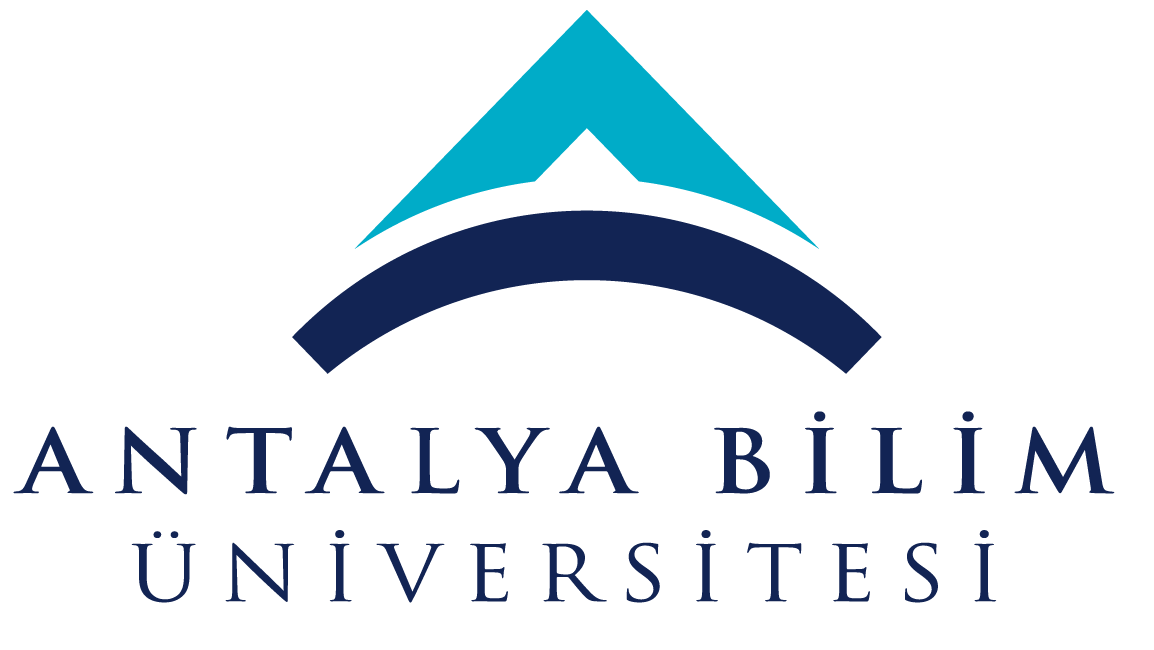 ECTS Course Description FormECTS Course Description FormECTS Course Description FormECTS Course Description FormECTS Course Description FormECTS Course Description FormECTS Course Description FormECTS Course Description FormECTS Course Description FormECTS Course Description FormECTS Course Description FormECTS Course Description FormECTS Course Description FormECTS Course Description FormECTS Course Description FormECTS Course Description FormECTS Course Description FormECTS Course Description FormECTS Course Description FormECTS Course Description FormECTS Course Description FormECTS Course Description FormECTS Course Description FormPART I ( Senate Approval)PART I ( Senate Approval)PART I ( Senate Approval)PART I ( Senate Approval)PART I ( Senate Approval)PART I ( Senate Approval)PART I ( Senate Approval)PART I ( Senate Approval)PART I ( Senate Approval)PART I ( Senate Approval)PART I ( Senate Approval)PART I ( Senate Approval)PART I ( Senate Approval)PART I ( Senate Approval)PART I ( Senate Approval)PART I ( Senate Approval)PART I ( Senate Approval)PART I ( Senate Approval)PART I ( Senate Approval)PART I ( Senate Approval)PART I ( Senate Approval)PART I ( Senate Approval)PART I ( Senate Approval)PART I ( Senate Approval)PART I ( Senate Approval)PART I ( Senate Approval)PART I ( Senate Approval)PART I ( Senate Approval)Offering School  EngineeringEngineeringEngineeringEngineeringEngineeringEngineeringEngineeringEngineeringEngineeringEngineeringEngineeringEngineeringEngineeringEngineeringEngineeringEngineeringEngineeringEngineeringEngineeringEngineeringEngineeringEngineeringEngineeringEngineeringEngineeringEngineeringEngineeringOffering DepartmentElectrical and Electronics EngineeringElectrical and Electronics EngineeringElectrical and Electronics EngineeringElectrical and Electronics EngineeringElectrical and Electronics EngineeringElectrical and Electronics EngineeringElectrical and Electronics EngineeringElectrical and Electronics EngineeringElectrical and Electronics EngineeringElectrical and Electronics EngineeringElectrical and Electronics EngineeringElectrical and Electronics EngineeringElectrical and Electronics EngineeringElectrical and Electronics EngineeringElectrical and Electronics EngineeringElectrical and Electronics EngineeringElectrical and Electronics EngineeringElectrical and Electronics EngineeringElectrical and Electronics EngineeringElectrical and Electronics EngineeringElectrical and Electronics EngineeringElectrical and Electronics EngineeringElectrical and Electronics EngineeringElectrical and Electronics EngineeringElectrical and Electronics EngineeringElectrical and Electronics EngineeringElectrical and Electronics EngineeringProgram(s) Offered toElectrical and Electronics EngineeringElectrical and Electronics EngineeringElectrical and Electronics EngineeringElectrical and Electronics EngineeringElectrical and Electronics EngineeringElectrical and Electronics EngineeringElectrical and Electronics EngineeringElectrical and Electronics EngineeringElectrical and Electronics EngineeringElectrical and Electronics EngineeringElectrical and Electronics EngineeringElectrical and Electronics EngineeringElectrical and Electronics EngineeringElectiveElectiveElectiveElectiveElectiveElectiveElectiveElectiveElectiveElectiveElectiveElectiveElectiveElectiveProgram(s) Offered toComputer EngineeringComputer EngineeringComputer EngineeringComputer EngineeringComputer EngineeringComputer EngineeringComputer EngineeringComputer EngineeringComputer EngineeringComputer EngineeringComputer EngineeringComputer EngineeringComputer EngineeringElectiveElectiveElectiveElectiveElectiveElectiveElectiveElectiveElectiveElectiveElectiveElectiveElectiveElectiveProgram(s) Offered toCourse Code EE441EE441EE441EE441EE441EE441EE441EE441EE441EE441EE441EE441EE441EE441EE441EE441EE441EE441EE441EE441EE441EE441EE441EE441EE441EE441EE441Course NameMicroprocessorsMicroprocessorsMicroprocessorsMicroprocessorsMicroprocessorsMicroprocessorsMicroprocessorsMicroprocessorsMicroprocessorsMicroprocessorsMicroprocessorsMicroprocessorsMicroprocessorsMicroprocessorsMicroprocessorsMicroprocessorsMicroprocessorsMicroprocessorsMicroprocessorsMicroprocessorsMicroprocessorsMicroprocessorsMicroprocessorsMicroprocessorsMicroprocessorsMicroprocessorsMicroprocessorsLanguage of InstructionEnglishEnglishEnglishEnglishEnglishEnglishEnglishEnglishEnglishEnglishEnglishEnglishEnglishEnglishEnglishEnglishEnglishEnglishEnglishEnglishEnglishEnglishEnglishEnglishEnglishEnglishEnglishType of CourseCourseCourseCourseCourseCourseCourseCourseCourseCourseCourseCourseCourseCourseCourseCourseCourseCourseCourseCourseCourseCourseCourseCourseCourseCourseCourseCourseLevel of CourseUndergraduateUndergraduateUndergraduateUndergraduateUndergraduateUndergraduateUndergraduateUndergraduateUndergraduateUndergraduateUndergraduateUndergraduateUndergraduateUndergraduateUndergraduateUndergraduateUndergraduateUndergraduateUndergraduateUndergraduateUndergraduateUndergraduateUndergraduateUndergraduateUndergraduateUndergraduateUndergraduateHours per WeekLecture: 3Lecture: 3Lecture: 3Lecture: 3Lecture: 3Laboratory: Laboratory: Laboratory: Laboratory: Recitation: 0Recitation: 0Practical:  Practical:  Practical:  Practical:  Practical:  Studio: 0Studio: 0Studio: 0Studio: 0Studio: 0Other: 0Other: 0Other: 0Other: 0Other: 0Other: 0ECTS Credit666666666666666666666666666Grading ModeLetter GradeLetter GradeLetter GradeLetter GradeLetter GradeLetter GradeLetter GradeLetter GradeLetter GradeLetter GradeLetter GradeLetter GradeLetter GradeLetter GradeLetter GradeLetter GradeLetter GradeLetter GradeLetter GradeLetter GradeLetter GradeLetter GradeLetter GradeLetter GradeLetter GradeLetter GradeLetter GradePre-requisites CS 221 (Digital Systems)CS 221 (Digital Systems)CS 221 (Digital Systems)CS 221 (Digital Systems)CS 221 (Digital Systems)CS 221 (Digital Systems)CS 221 (Digital Systems)CS 221 (Digital Systems)CS 221 (Digital Systems)CS 221 (Digital Systems)CS 221 (Digital Systems)CS 221 (Digital Systems)CS 221 (Digital Systems)CS 221 (Digital Systems)CS 221 (Digital Systems)CS 221 (Digital Systems)CS 221 (Digital Systems)CS 221 (Digital Systems)CS 221 (Digital Systems)CS 221 (Digital Systems)CS 221 (Digital Systems)CS 221 (Digital Systems)CS 221 (Digital Systems)CS 221 (Digital Systems)CS 221 (Digital Systems)CS 221 (Digital Systems)CS 221 (Digital Systems)Co-requisitesRegistration Restriction---------------------------Educational ObjectiveThe course introduces the students to the fundamental hardware and software concepts necessary for the design of microprocessor-based systems. It exposes the students to various aspects of microprocessor engineering, including, applications, organization, architecture, interfacing, hardware debugging, and related techniques at the hardware and assembly language levels.The course introduces the students to the fundamental hardware and software concepts necessary for the design of microprocessor-based systems. It exposes the students to various aspects of microprocessor engineering, including, applications, organization, architecture, interfacing, hardware debugging, and related techniques at the hardware and assembly language levels.The course introduces the students to the fundamental hardware and software concepts necessary for the design of microprocessor-based systems. It exposes the students to various aspects of microprocessor engineering, including, applications, organization, architecture, interfacing, hardware debugging, and related techniques at the hardware and assembly language levels.The course introduces the students to the fundamental hardware and software concepts necessary for the design of microprocessor-based systems. It exposes the students to various aspects of microprocessor engineering, including, applications, organization, architecture, interfacing, hardware debugging, and related techniques at the hardware and assembly language levels.The course introduces the students to the fundamental hardware and software concepts necessary for the design of microprocessor-based systems. It exposes the students to various aspects of microprocessor engineering, including, applications, organization, architecture, interfacing, hardware debugging, and related techniques at the hardware and assembly language levels.The course introduces the students to the fundamental hardware and software concepts necessary for the design of microprocessor-based systems. It exposes the students to various aspects of microprocessor engineering, including, applications, organization, architecture, interfacing, hardware debugging, and related techniques at the hardware and assembly language levels.The course introduces the students to the fundamental hardware and software concepts necessary for the design of microprocessor-based systems. It exposes the students to various aspects of microprocessor engineering, including, applications, organization, architecture, interfacing, hardware debugging, and related techniques at the hardware and assembly language levels.The course introduces the students to the fundamental hardware and software concepts necessary for the design of microprocessor-based systems. It exposes the students to various aspects of microprocessor engineering, including, applications, organization, architecture, interfacing, hardware debugging, and related techniques at the hardware and assembly language levels.The course introduces the students to the fundamental hardware and software concepts necessary for the design of microprocessor-based systems. It exposes the students to various aspects of microprocessor engineering, including, applications, organization, architecture, interfacing, hardware debugging, and related techniques at the hardware and assembly language levels.The course introduces the students to the fundamental hardware and software concepts necessary for the design of microprocessor-based systems. It exposes the students to various aspects of microprocessor engineering, including, applications, organization, architecture, interfacing, hardware debugging, and related techniques at the hardware and assembly language levels.The course introduces the students to the fundamental hardware and software concepts necessary for the design of microprocessor-based systems. It exposes the students to various aspects of microprocessor engineering, including, applications, organization, architecture, interfacing, hardware debugging, and related techniques at the hardware and assembly language levels.The course introduces the students to the fundamental hardware and software concepts necessary for the design of microprocessor-based systems. It exposes the students to various aspects of microprocessor engineering, including, applications, organization, architecture, interfacing, hardware debugging, and related techniques at the hardware and assembly language levels.The course introduces the students to the fundamental hardware and software concepts necessary for the design of microprocessor-based systems. It exposes the students to various aspects of microprocessor engineering, including, applications, organization, architecture, interfacing, hardware debugging, and related techniques at the hardware and assembly language levels.The course introduces the students to the fundamental hardware and software concepts necessary for the design of microprocessor-based systems. It exposes the students to various aspects of microprocessor engineering, including, applications, organization, architecture, interfacing, hardware debugging, and related techniques at the hardware and assembly language levels.The course introduces the students to the fundamental hardware and software concepts necessary for the design of microprocessor-based systems. It exposes the students to various aspects of microprocessor engineering, including, applications, organization, architecture, interfacing, hardware debugging, and related techniques at the hardware and assembly language levels.The course introduces the students to the fundamental hardware and software concepts necessary for the design of microprocessor-based systems. It exposes the students to various aspects of microprocessor engineering, including, applications, organization, architecture, interfacing, hardware debugging, and related techniques at the hardware and assembly language levels.The course introduces the students to the fundamental hardware and software concepts necessary for the design of microprocessor-based systems. It exposes the students to various aspects of microprocessor engineering, including, applications, organization, architecture, interfacing, hardware debugging, and related techniques at the hardware and assembly language levels.The course introduces the students to the fundamental hardware and software concepts necessary for the design of microprocessor-based systems. It exposes the students to various aspects of microprocessor engineering, including, applications, organization, architecture, interfacing, hardware debugging, and related techniques at the hardware and assembly language levels.The course introduces the students to the fundamental hardware and software concepts necessary for the design of microprocessor-based systems. It exposes the students to various aspects of microprocessor engineering, including, applications, organization, architecture, interfacing, hardware debugging, and related techniques at the hardware and assembly language levels.The course introduces the students to the fundamental hardware and software concepts necessary for the design of microprocessor-based systems. It exposes the students to various aspects of microprocessor engineering, including, applications, organization, architecture, interfacing, hardware debugging, and related techniques at the hardware and assembly language levels.The course introduces the students to the fundamental hardware and software concepts necessary for the design of microprocessor-based systems. It exposes the students to various aspects of microprocessor engineering, including, applications, organization, architecture, interfacing, hardware debugging, and related techniques at the hardware and assembly language levels.The course introduces the students to the fundamental hardware and software concepts necessary for the design of microprocessor-based systems. It exposes the students to various aspects of microprocessor engineering, including, applications, organization, architecture, interfacing, hardware debugging, and related techniques at the hardware and assembly language levels.The course introduces the students to the fundamental hardware and software concepts necessary for the design of microprocessor-based systems. It exposes the students to various aspects of microprocessor engineering, including, applications, organization, architecture, interfacing, hardware debugging, and related techniques at the hardware and assembly language levels.The course introduces the students to the fundamental hardware and software concepts necessary for the design of microprocessor-based systems. It exposes the students to various aspects of microprocessor engineering, including, applications, organization, architecture, interfacing, hardware debugging, and related techniques at the hardware and assembly language levels.The course introduces the students to the fundamental hardware and software concepts necessary for the design of microprocessor-based systems. It exposes the students to various aspects of microprocessor engineering, including, applications, organization, architecture, interfacing, hardware debugging, and related techniques at the hardware and assembly language levels.The course introduces the students to the fundamental hardware and software concepts necessary for the design of microprocessor-based systems. It exposes the students to various aspects of microprocessor engineering, including, applications, organization, architecture, interfacing, hardware debugging, and related techniques at the hardware and assembly language levels.The course introduces the students to the fundamental hardware and software concepts necessary for the design of microprocessor-based systems. It exposes the students to various aspects of microprocessor engineering, including, applications, organization, architecture, interfacing, hardware debugging, and related techniques at the hardware and assembly language levels.Course descriptionThis course introduces the basic concepts Microprocessors: - Architecture and organization, - Bus architecture, types, and buffering techniques, - Memory and I/O subsystems, organization, timing, and interfacing, - Analysis of clocks and timing, - Interrupt handling, - Serial and parallel communication, - Peripheral controllers and programming, - Practice of the design of a microprocessor-based system design, testing, debugging and reporting..This course introduces the basic concepts Microprocessors: - Architecture and organization, - Bus architecture, types, and buffering techniques, - Memory and I/O subsystems, organization, timing, and interfacing, - Analysis of clocks and timing, - Interrupt handling, - Serial and parallel communication, - Peripheral controllers and programming, - Practice of the design of a microprocessor-based system design, testing, debugging and reporting..This course introduces the basic concepts Microprocessors: - Architecture and organization, - Bus architecture, types, and buffering techniques, - Memory and I/O subsystems, organization, timing, and interfacing, - Analysis of clocks and timing, - Interrupt handling, - Serial and parallel communication, - Peripheral controllers and programming, - Practice of the design of a microprocessor-based system design, testing, debugging and reporting..This course introduces the basic concepts Microprocessors: - Architecture and organization, - Bus architecture, types, and buffering techniques, - Memory and I/O subsystems, organization, timing, and interfacing, - Analysis of clocks and timing, - Interrupt handling, - Serial and parallel communication, - Peripheral controllers and programming, - Practice of the design of a microprocessor-based system design, testing, debugging and reporting..This course introduces the basic concepts Microprocessors: - Architecture and organization, - Bus architecture, types, and buffering techniques, - Memory and I/O subsystems, organization, timing, and interfacing, - Analysis of clocks and timing, - Interrupt handling, - Serial and parallel communication, - Peripheral controllers and programming, - Practice of the design of a microprocessor-based system design, testing, debugging and reporting..This course introduces the basic concepts Microprocessors: - Architecture and organization, - Bus architecture, types, and buffering techniques, - Memory and I/O subsystems, organization, timing, and interfacing, - Analysis of clocks and timing, - Interrupt handling, - Serial and parallel communication, - Peripheral controllers and programming, - Practice of the design of a microprocessor-based system design, testing, debugging and reporting..This course introduces the basic concepts Microprocessors: - Architecture and organization, - Bus architecture, types, and buffering techniques, - Memory and I/O subsystems, organization, timing, and interfacing, - Analysis of clocks and timing, - Interrupt handling, - Serial and parallel communication, - Peripheral controllers and programming, - Practice of the design of a microprocessor-based system design, testing, debugging and reporting..This course introduces the basic concepts Microprocessors: - Architecture and organization, - Bus architecture, types, and buffering techniques, - Memory and I/O subsystems, organization, timing, and interfacing, - Analysis of clocks and timing, - Interrupt handling, - Serial and parallel communication, - Peripheral controllers and programming, - Practice of the design of a microprocessor-based system design, testing, debugging and reporting..This course introduces the basic concepts Microprocessors: - Architecture and organization, - Bus architecture, types, and buffering techniques, - Memory and I/O subsystems, organization, timing, and interfacing, - Analysis of clocks and timing, - Interrupt handling, - Serial and parallel communication, - Peripheral controllers and programming, - Practice of the design of a microprocessor-based system design, testing, debugging and reporting..This course introduces the basic concepts Microprocessors: - Architecture and organization, - Bus architecture, types, and buffering techniques, - Memory and I/O subsystems, organization, timing, and interfacing, - Analysis of clocks and timing, - Interrupt handling, - Serial and parallel communication, - Peripheral controllers and programming, - Practice of the design of a microprocessor-based system design, testing, debugging and reporting..This course introduces the basic concepts Microprocessors: - Architecture and organization, - Bus architecture, types, and buffering techniques, - Memory and I/O subsystems, organization, timing, and interfacing, - Analysis of clocks and timing, - Interrupt handling, - Serial and parallel communication, - Peripheral controllers and programming, - Practice of the design of a microprocessor-based system design, testing, debugging and reporting..This course introduces the basic concepts Microprocessors: - Architecture and organization, - Bus architecture, types, and buffering techniques, - Memory and I/O subsystems, organization, timing, and interfacing, - Analysis of clocks and timing, - Interrupt handling, - Serial and parallel communication, - Peripheral controllers and programming, - Practice of the design of a microprocessor-based system design, testing, debugging and reporting..This course introduces the basic concepts Microprocessors: - Architecture and organization, - Bus architecture, types, and buffering techniques, - Memory and I/O subsystems, organization, timing, and interfacing, - Analysis of clocks and timing, - Interrupt handling, - Serial and parallel communication, - Peripheral controllers and programming, - Practice of the design of a microprocessor-based system design, testing, debugging and reporting..This course introduces the basic concepts Microprocessors: - Architecture and organization, - Bus architecture, types, and buffering techniques, - Memory and I/O subsystems, organization, timing, and interfacing, - Analysis of clocks and timing, - Interrupt handling, - Serial and parallel communication, - Peripheral controllers and programming, - Practice of the design of a microprocessor-based system design, testing, debugging and reporting..This course introduces the basic concepts Microprocessors: - Architecture and organization, - Bus architecture, types, and buffering techniques, - Memory and I/O subsystems, organization, timing, and interfacing, - Analysis of clocks and timing, - Interrupt handling, - Serial and parallel communication, - Peripheral controllers and programming, - Practice of the design of a microprocessor-based system design, testing, debugging and reporting..This course introduces the basic concepts Microprocessors: - Architecture and organization, - Bus architecture, types, and buffering techniques, - Memory and I/O subsystems, organization, timing, and interfacing, - Analysis of clocks and timing, - Interrupt handling, - Serial and parallel communication, - Peripheral controllers and programming, - Practice of the design of a microprocessor-based system design, testing, debugging and reporting..This course introduces the basic concepts Microprocessors: - Architecture and organization, - Bus architecture, types, and buffering techniques, - Memory and I/O subsystems, organization, timing, and interfacing, - Analysis of clocks and timing, - Interrupt handling, - Serial and parallel communication, - Peripheral controllers and programming, - Practice of the design of a microprocessor-based system design, testing, debugging and reporting..This course introduces the basic concepts Microprocessors: - Architecture and organization, - Bus architecture, types, and buffering techniques, - Memory and I/O subsystems, organization, timing, and interfacing, - Analysis of clocks and timing, - Interrupt handling, - Serial and parallel communication, - Peripheral controllers and programming, - Practice of the design of a microprocessor-based system design, testing, debugging and reporting..This course introduces the basic concepts Microprocessors: - Architecture and organization, - Bus architecture, types, and buffering techniques, - Memory and I/O subsystems, organization, timing, and interfacing, - Analysis of clocks and timing, - Interrupt handling, - Serial and parallel communication, - Peripheral controllers and programming, - Practice of the design of a microprocessor-based system design, testing, debugging and reporting..This course introduces the basic concepts Microprocessors: - Architecture and organization, - Bus architecture, types, and buffering techniques, - Memory and I/O subsystems, organization, timing, and interfacing, - Analysis of clocks and timing, - Interrupt handling, - Serial and parallel communication, - Peripheral controllers and programming, - Practice of the design of a microprocessor-based system design, testing, debugging and reporting..This course introduces the basic concepts Microprocessors: - Architecture and organization, - Bus architecture, types, and buffering techniques, - Memory and I/O subsystems, organization, timing, and interfacing, - Analysis of clocks and timing, - Interrupt handling, - Serial and parallel communication, - Peripheral controllers and programming, - Practice of the design of a microprocessor-based system design, testing, debugging and reporting..This course introduces the basic concepts Microprocessors: - Architecture and organization, - Bus architecture, types, and buffering techniques, - Memory and I/O subsystems, organization, timing, and interfacing, - Analysis of clocks and timing, - Interrupt handling, - Serial and parallel communication, - Peripheral controllers and programming, - Practice of the design of a microprocessor-based system design, testing, debugging and reporting..This course introduces the basic concepts Microprocessors: - Architecture and organization, - Bus architecture, types, and buffering techniques, - Memory and I/O subsystems, organization, timing, and interfacing, - Analysis of clocks and timing, - Interrupt handling, - Serial and parallel communication, - Peripheral controllers and programming, - Practice of the design of a microprocessor-based system design, testing, debugging and reporting..This course introduces the basic concepts Microprocessors: - Architecture and organization, - Bus architecture, types, and buffering techniques, - Memory and I/O subsystems, organization, timing, and interfacing, - Analysis of clocks and timing, - Interrupt handling, - Serial and parallel communication, - Peripheral controllers and programming, - Practice of the design of a microprocessor-based system design, testing, debugging and reporting..This course introduces the basic concepts Microprocessors: - Architecture and organization, - Bus architecture, types, and buffering techniques, - Memory and I/O subsystems, organization, timing, and interfacing, - Analysis of clocks and timing, - Interrupt handling, - Serial and parallel communication, - Peripheral controllers and programming, - Practice of the design of a microprocessor-based system design, testing, debugging and reporting..This course introduces the basic concepts Microprocessors: - Architecture and organization, - Bus architecture, types, and buffering techniques, - Memory and I/O subsystems, organization, timing, and interfacing, - Analysis of clocks and timing, - Interrupt handling, - Serial and parallel communication, - Peripheral controllers and programming, - Practice of the design of a microprocessor-based system design, testing, debugging and reporting..This course introduces the basic concepts Microprocessors: - Architecture and organization, - Bus architecture, types, and buffering techniques, - Memory and I/O subsystems, organization, timing, and interfacing, - Analysis of clocks and timing, - Interrupt handling, - Serial and parallel communication, - Peripheral controllers and programming, - Practice of the design of a microprocessor-based system design, testing, debugging and reporting..Learning OutcomesLO1LO1LO1Be able to explain in the internal structure of microprocessors and microcontrollersBe able to explain in the internal structure of microprocessors and microcontrollersBe able to explain in the internal structure of microprocessors and microcontrollersBe able to explain in the internal structure of microprocessors and microcontrollersBe able to explain in the internal structure of microprocessors and microcontrollersBe able to explain in the internal structure of microprocessors and microcontrollersBe able to explain in the internal structure of microprocessors and microcontrollersBe able to explain in the internal structure of microprocessors and microcontrollersBe able to explain in the internal structure of microprocessors and microcontrollersBe able to explain in the internal structure of microprocessors and microcontrollersBe able to explain in the internal structure of microprocessors and microcontrollersBe able to explain in the internal structure of microprocessors and microcontrollersBe able to explain in the internal structure of microprocessors and microcontrollersBe able to explain in the internal structure of microprocessors and microcontrollersBe able to explain in the internal structure of microprocessors and microcontrollersBe able to explain in the internal structure of microprocessors and microcontrollersBe able to explain in the internal structure of microprocessors and microcontrollersBe able to explain in the internal structure of microprocessors and microcontrollersBe able to explain in the internal structure of microprocessors and microcontrollersBe able to explain in the internal structure of microprocessors and microcontrollersBe able to explain in the internal structure of microprocessors and microcontrollersBe able to explain in the internal structure of microprocessors and microcontrollersBe able to explain in the internal structure of microprocessors and microcontrollersBe able to explain in the internal structure of microprocessors and microcontrollersLearning OutcomesLO2LO2LO2Develop control software to control an application interface to the x86 family of microprocessors.Develop control software to control an application interface to the x86 family of microprocessors.Develop control software to control an application interface to the x86 family of microprocessors.Develop control software to control an application interface to the x86 family of microprocessors.Develop control software to control an application interface to the x86 family of microprocessors.Develop control software to control an application interface to the x86 family of microprocessors.Develop control software to control an application interface to the x86 family of microprocessors.Develop control software to control an application interface to the x86 family of microprocessors.Develop control software to control an application interface to the x86 family of microprocessors.Develop control software to control an application interface to the x86 family of microprocessors.Develop control software to control an application interface to the x86 family of microprocessors.Develop control software to control an application interface to the x86 family of microprocessors.Develop control software to control an application interface to the x86 family of microprocessors.Develop control software to control an application interface to the x86 family of microprocessors.Develop control software to control an application interface to the x86 family of microprocessors.Develop control software to control an application interface to the x86 family of microprocessors.Develop control software to control an application interface to the x86 family of microprocessors.Develop control software to control an application interface to the x86 family of microprocessors.Develop control software to control an application interface to the x86 family of microprocessors.Develop control software to control an application interface to the x86 family of microprocessors.Develop control software to control an application interface to the x86 family of microprocessors.Develop control software to control an application interface to the x86 family of microprocessors.Develop control software to control an application interface to the x86 family of microprocessors.Develop control software to control an application interface to the x86 family of microprocessors.Learning OutcomesLO3LO3LO3Be able to use 8086 and 8051 instruction set architecture for assembly language programming.Be able to use 8086 and 8051 instruction set architecture for assembly language programming.Be able to use 8086 and 8051 instruction set architecture for assembly language programming.Be able to use 8086 and 8051 instruction set architecture for assembly language programming.Be able to use 8086 and 8051 instruction set architecture for assembly language programming.Be able to use 8086 and 8051 instruction set architecture for assembly language programming.Be able to use 8086 and 8051 instruction set architecture for assembly language programming.Be able to use 8086 and 8051 instruction set architecture for assembly language programming.Be able to use 8086 and 8051 instruction set architecture for assembly language programming.Be able to use 8086 and 8051 instruction set architecture for assembly language programming.Be able to use 8086 and 8051 instruction set architecture for assembly language programming.Be able to use 8086 and 8051 instruction set architecture for assembly language programming.Be able to use 8086 and 8051 instruction set architecture for assembly language programming.Be able to use 8086 and 8051 instruction set architecture for assembly language programming.Be able to use 8086 and 8051 instruction set architecture for assembly language programming.Be able to use 8086 and 8051 instruction set architecture for assembly language programming.Be able to use 8086 and 8051 instruction set architecture for assembly language programming.Be able to use 8086 and 8051 instruction set architecture for assembly language programming.Be able to use 8086 and 8051 instruction set architecture for assembly language programming.Be able to use 8086 and 8051 instruction set architecture for assembly language programming.Be able to use 8086 and 8051 instruction set architecture for assembly language programming.Be able to use 8086 and 8051 instruction set architecture for assembly language programming.Be able to use 8086 and 8051 instruction set architecture for assembly language programming.Be able to use 8086 and 8051 instruction set architecture for assembly language programming.Learning OutcomesLO4LO4LO4Be able to calculate the worst-case execution time of programs or parts of programs, and to design and build, or to modify, software to maximize its run time memory or execution-time behaviorBe able to calculate the worst-case execution time of programs or parts of programs, and to design and build, or to modify, software to maximize its run time memory or execution-time behaviorBe able to calculate the worst-case execution time of programs or parts of programs, and to design and build, or to modify, software to maximize its run time memory or execution-time behaviorBe able to calculate the worst-case execution time of programs or parts of programs, and to design and build, or to modify, software to maximize its run time memory or execution-time behaviorBe able to calculate the worst-case execution time of programs or parts of programs, and to design and build, or to modify, software to maximize its run time memory or execution-time behaviorBe able to calculate the worst-case execution time of programs or parts of programs, and to design and build, or to modify, software to maximize its run time memory or execution-time behaviorBe able to calculate the worst-case execution time of programs or parts of programs, and to design and build, or to modify, software to maximize its run time memory or execution-time behaviorBe able to calculate the worst-case execution time of programs or parts of programs, and to design and build, or to modify, software to maximize its run time memory or execution-time behaviorBe able to calculate the worst-case execution time of programs or parts of programs, and to design and build, or to modify, software to maximize its run time memory or execution-time behaviorBe able to calculate the worst-case execution time of programs or parts of programs, and to design and build, or to modify, software to maximize its run time memory or execution-time behaviorBe able to calculate the worst-case execution time of programs or parts of programs, and to design and build, or to modify, software to maximize its run time memory or execution-time behaviorBe able to calculate the worst-case execution time of programs or parts of programs, and to design and build, or to modify, software to maximize its run time memory or execution-time behaviorBe able to calculate the worst-case execution time of programs or parts of programs, and to design and build, or to modify, software to maximize its run time memory or execution-time behaviorBe able to calculate the worst-case execution time of programs or parts of programs, and to design and build, or to modify, software to maximize its run time memory or execution-time behaviorBe able to calculate the worst-case execution time of programs or parts of programs, and to design and build, or to modify, software to maximize its run time memory or execution-time behaviorBe able to calculate the worst-case execution time of programs or parts of programs, and to design and build, or to modify, software to maximize its run time memory or execution-time behaviorBe able to calculate the worst-case execution time of programs or parts of programs, and to design and build, or to modify, software to maximize its run time memory or execution-time behaviorBe able to calculate the worst-case execution time of programs or parts of programs, and to design and build, or to modify, software to maximize its run time memory or execution-time behaviorBe able to calculate the worst-case execution time of programs or parts of programs, and to design and build, or to modify, software to maximize its run time memory or execution-time behaviorBe able to calculate the worst-case execution time of programs or parts of programs, and to design and build, or to modify, software to maximize its run time memory or execution-time behaviorBe able to calculate the worst-case execution time of programs or parts of programs, and to design and build, or to modify, software to maximize its run time memory or execution-time behaviorBe able to calculate the worst-case execution time of programs or parts of programs, and to design and build, or to modify, software to maximize its run time memory or execution-time behaviorBe able to calculate the worst-case execution time of programs or parts of programs, and to design and build, or to modify, software to maximize its run time memory or execution-time behaviorBe able to calculate the worst-case execution time of programs or parts of programs, and to design and build, or to modify, software to maximize its run time memory or execution-time behaviorLearning OutcomesLO5LO5LO5Be able to interface a microcontroller or microprocessor to various devicesBe able to interface a microcontroller or microprocessor to various devicesBe able to interface a microcontroller or microprocessor to various devicesBe able to interface a microcontroller or microprocessor to various devicesBe able to interface a microcontroller or microprocessor to various devicesBe able to interface a microcontroller or microprocessor to various devicesBe able to interface a microcontroller or microprocessor to various devicesBe able to interface a microcontroller or microprocessor to various devicesBe able to interface a microcontroller or microprocessor to various devicesBe able to interface a microcontroller or microprocessor to various devicesBe able to interface a microcontroller or microprocessor to various devicesBe able to interface a microcontroller or microprocessor to various devicesBe able to interface a microcontroller or microprocessor to various devicesBe able to interface a microcontroller or microprocessor to various devicesBe able to interface a microcontroller or microprocessor to various devicesBe able to interface a microcontroller or microprocessor to various devicesBe able to interface a microcontroller or microprocessor to various devicesBe able to interface a microcontroller or microprocessor to various devicesBe able to interface a microcontroller or microprocessor to various devicesBe able to interface a microcontroller or microprocessor to various devicesBe able to interface a microcontroller or microprocessor to various devicesBe able to interface a microcontroller or microprocessor to various devicesBe able to interface a microcontroller or microprocessor to various devicesBe able to interface a microcontroller or microprocessor to various devicesLearning OutcomesLO6LO6LO6Design and implement a microcontroller-/microprocessor-based embedded systemDesign and implement a microcontroller-/microprocessor-based embedded systemDesign and implement a microcontroller-/microprocessor-based embedded systemDesign and implement a microcontroller-/microprocessor-based embedded systemDesign and implement a microcontroller-/microprocessor-based embedded systemDesign and implement a microcontroller-/microprocessor-based embedded systemDesign and implement a microcontroller-/microprocessor-based embedded systemDesign and implement a microcontroller-/microprocessor-based embedded systemDesign and implement a microcontroller-/microprocessor-based embedded systemDesign and implement a microcontroller-/microprocessor-based embedded systemDesign and implement a microcontroller-/microprocessor-based embedded systemDesign and implement a microcontroller-/microprocessor-based embedded systemDesign and implement a microcontroller-/microprocessor-based embedded systemDesign and implement a microcontroller-/microprocessor-based embedded systemDesign and implement a microcontroller-/microprocessor-based embedded systemDesign and implement a microcontroller-/microprocessor-based embedded systemDesign and implement a microcontroller-/microprocessor-based embedded systemDesign and implement a microcontroller-/microprocessor-based embedded systemDesign and implement a microcontroller-/microprocessor-based embedded systemDesign and implement a microcontroller-/microprocessor-based embedded systemDesign and implement a microcontroller-/microprocessor-based embedded systemDesign and implement a microcontroller-/microprocessor-based embedded systemDesign and implement a microcontroller-/microprocessor-based embedded systemDesign and implement a microcontroller-/microprocessor-based embedded systemPART II ( Faculty Board Approval)PART II ( Faculty Board Approval)PART II ( Faculty Board Approval)PART II ( Faculty Board Approval)PART II ( Faculty Board Approval)PART II ( Faculty Board Approval)PART II ( Faculty Board Approval)PART II ( Faculty Board Approval)PART II ( Faculty Board Approval)PART II ( Faculty Board Approval)PART II ( Faculty Board Approval)PART II ( Faculty Board Approval)PART II ( Faculty Board Approval)PART II ( Faculty Board Approval)PART II ( Faculty Board Approval)PART II ( Faculty Board Approval)PART II ( Faculty Board Approval)PART II ( Faculty Board Approval)PART II ( Faculty Board Approval)PART II ( Faculty Board Approval)PART II ( Faculty Board Approval)PART II ( Faculty Board Approval)PART II ( Faculty Board Approval)PART II ( Faculty Board Approval)PART II ( Faculty Board Approval)PART II ( Faculty Board Approval)PART II ( Faculty Board Approval)PART II ( Faculty Board Approval)Basic Outcomes (University-wide)Basic Outcomes (University-wide)No.Program OutcomesProgram OutcomesProgram OutcomesProgram OutcomesProgram OutcomesProgram OutcomesProgram OutcomesProgram OutcomesProgram OutcomesProgram OutcomesLO1LO1LO1LO2LO2LO2LO3LO3LO4LO4LO4LO4LO5LO5LO6Basic Outcomes (University-wide)Basic Outcomes (University-wide)PO1Ability to communicate effectively  and write and present a report in Turkish and English. Ability to communicate effectively  and write and present a report in Turkish and English. Ability to communicate effectively  and write and present a report in Turkish and English. Ability to communicate effectively  and write and present a report in Turkish and English. Ability to communicate effectively  and write and present a report in Turkish and English. Ability to communicate effectively  and write and present a report in Turkish and English. Ability to communicate effectively  and write and present a report in Turkish and English. Ability to communicate effectively  and write and present a report in Turkish and English. Ability to communicate effectively  and write and present a report in Turkish and English. Ability to communicate effectively  and write and present a report in Turkish and English. Basic Outcomes (University-wide)Basic Outcomes (University-wide)PO2Ability to work individually, and in intra-disciplinary and multi-disciplinary teams.Ability to work individually, and in intra-disciplinary and multi-disciplinary teams.Ability to work individually, and in intra-disciplinary and multi-disciplinary teams.Ability to work individually, and in intra-disciplinary and multi-disciplinary teams.Ability to work individually, and in intra-disciplinary and multi-disciplinary teams.Ability to work individually, and in intra-disciplinary and multi-disciplinary teams.Ability to work individually, and in intra-disciplinary and multi-disciplinary teams.Ability to work individually, and in intra-disciplinary and multi-disciplinary teams.Ability to work individually, and in intra-disciplinary and multi-disciplinary teams.Ability to work individually, and in intra-disciplinary and multi-disciplinary teams.Basic Outcomes (University-wide)Basic Outcomes (University-wide)PO3Recognition of the need for life-long learning and ability to access information , follow developments in science and technology, and continually reinvent oneself.Recognition of the need for life-long learning and ability to access information , follow developments in science and technology, and continually reinvent oneself.Recognition of the need for life-long learning and ability to access information , follow developments in science and technology, and continually reinvent oneself.Recognition of the need for life-long learning and ability to access information , follow developments in science and technology, and continually reinvent oneself.Recognition of the need for life-long learning and ability to access information , follow developments in science and technology, and continually reinvent oneself.Recognition of the need for life-long learning and ability to access information , follow developments in science and technology, and continually reinvent oneself.Recognition of the need for life-long learning and ability to access information , follow developments in science and technology, and continually reinvent oneself.Recognition of the need for life-long learning and ability to access information , follow developments in science and technology, and continually reinvent oneself.Recognition of the need for life-long learning and ability to access information , follow developments in science and technology, and continually reinvent oneself.Recognition of the need for life-long learning and ability to access information , follow developments in science and technology, and continually reinvent oneself.Basic Outcomes (University-wide)Basic Outcomes (University-wide)PO4Knowledge of project management, risk management, innovation and change management, entrepreneurship, and sustainable development.Knowledge of project management, risk management, innovation and change management, entrepreneurship, and sustainable development.Knowledge of project management, risk management, innovation and change management, entrepreneurship, and sustainable development.Knowledge of project management, risk management, innovation and change management, entrepreneurship, and sustainable development.Knowledge of project management, risk management, innovation and change management, entrepreneurship, and sustainable development.Knowledge of project management, risk management, innovation and change management, entrepreneurship, and sustainable development.Knowledge of project management, risk management, innovation and change management, entrepreneurship, and sustainable development.Knowledge of project management, risk management, innovation and change management, entrepreneurship, and sustainable development.Knowledge of project management, risk management, innovation and change management, entrepreneurship, and sustainable development.Knowledge of project management, risk management, innovation and change management, entrepreneurship, and sustainable development.Basic Outcomes (University-wide)Basic Outcomes (University-wide)PO5Awareness of sectors and ability to prepare a business plan.Awareness of sectors and ability to prepare a business plan.Awareness of sectors and ability to prepare a business plan.Awareness of sectors and ability to prepare a business plan.Awareness of sectors and ability to prepare a business plan.Awareness of sectors and ability to prepare a business plan.Awareness of sectors and ability to prepare a business plan.Awareness of sectors and ability to prepare a business plan.Awareness of sectors and ability to prepare a business plan.Awareness of sectors and ability to prepare a business plan.Basic Outcomes (University-wide)Basic Outcomes (University-wide)PO6Understanding of professional and ethical responsibility and demonstrating ethical behavior.Understanding of professional and ethical responsibility and demonstrating ethical behavior.Understanding of professional and ethical responsibility and demonstrating ethical behavior.Understanding of professional and ethical responsibility and demonstrating ethical behavior.Understanding of professional and ethical responsibility and demonstrating ethical behavior.Understanding of professional and ethical responsibility and demonstrating ethical behavior.Understanding of professional and ethical responsibility and demonstrating ethical behavior.Understanding of professional and ethical responsibility and demonstrating ethical behavior.Understanding of professional and ethical responsibility and demonstrating ethical behavior.Understanding of professional and ethical responsibility and demonstrating ethical behavior.Faculty Specific OutcomesFaculty Specific OutcomesPO7Ability to develop, select and use modern techniques and tools necessary for engineering applications and ability to use information technologies effectively.Ability to develop, select and use modern techniques and tools necessary for engineering applications and ability to use information technologies effectively.Ability to develop, select and use modern techniques and tools necessary for engineering applications and ability to use information technologies effectively.Ability to develop, select and use modern techniques and tools necessary for engineering applications and ability to use information technologies effectively.Ability to develop, select and use modern techniques and tools necessary for engineering applications and ability to use information technologies effectively.Ability to develop, select and use modern techniques and tools necessary for engineering applications and ability to use information technologies effectively.Ability to develop, select and use modern techniques and tools necessary for engineering applications and ability to use information technologies effectively.Ability to develop, select and use modern techniques and tools necessary for engineering applications and ability to use information technologies effectively.Ability to develop, select and use modern techniques and tools necessary for engineering applications and ability to use information technologies effectively.Ability to develop, select and use modern techniques and tools necessary for engineering applications and ability to use information technologies effectively.Faculty Specific OutcomesFaculty Specific OutcomesPO8Recognition of the effects of engineering applications on health, environment and safety in the universal and societal dimensions and the problems of the time and awareness of the legal consequences of engineering solutions.Recognition of the effects of engineering applications on health, environment and safety in the universal and societal dimensions and the problems of the time and awareness of the legal consequences of engineering solutions.Recognition of the effects of engineering applications on health, environment and safety in the universal and societal dimensions and the problems of the time and awareness of the legal consequences of engineering solutions.Recognition of the effects of engineering applications on health, environment and safety in the universal and societal dimensions and the problems of the time and awareness of the legal consequences of engineering solutions.Recognition of the effects of engineering applications on health, environment and safety in the universal and societal dimensions and the problems of the time and awareness of the legal consequences of engineering solutions.Recognition of the effects of engineering applications on health, environment and safety in the universal and societal dimensions and the problems of the time and awareness of the legal consequences of engineering solutions.Recognition of the effects of engineering applications on health, environment and safety in the universal and societal dimensions and the problems of the time and awareness of the legal consequences of engineering solutions.Recognition of the effects of engineering applications on health, environment and safety in the universal and societal dimensions and the problems of the time and awareness of the legal consequences of engineering solutions.Recognition of the effects of engineering applications on health, environment and safety in the universal and societal dimensions and the problems of the time and awareness of the legal consequences of engineering solutions.Recognition of the effects of engineering applications on health, environment and safety in the universal and societal dimensions and the problems of the time and awareness of the legal consequences of engineering solutions.Faculty Specific OutcomesFaculty Specific OutcomesPO9Ability to identify, define, formulate and solve complex engineering problems; and electing and applying appropriate analysis and modelling methods for this purpose.Ability to identify, define, formulate and solve complex engineering problems; and electing and applying appropriate analysis and modelling methods for this purpose.Ability to identify, define, formulate and solve complex engineering problems; and electing and applying appropriate analysis and modelling methods for this purpose.Ability to identify, define, formulate and solve complex engineering problems; and electing and applying appropriate analysis and modelling methods for this purpose.Ability to identify, define, formulate and solve complex engineering problems; and electing and applying appropriate analysis and modelling methods for this purpose.Ability to identify, define, formulate and solve complex engineering problems; and electing and applying appropriate analysis and modelling methods for this purpose.Ability to identify, define, formulate and solve complex engineering problems; and electing and applying appropriate analysis and modelling methods for this purpose.Ability to identify, define, formulate and solve complex engineering problems; and electing and applying appropriate analysis and modelling methods for this purpose.Ability to identify, define, formulate and solve complex engineering problems; and electing and applying appropriate analysis and modelling methods for this purpose.Ability to identify, define, formulate and solve complex engineering problems; and electing and applying appropriate analysis and modelling methods for this purpose.Discipline Specific Outcomes (program)Discipline Specific Outcomes (program)PO10Gains comprehensive knowledge in mathematics, natural sciences, related engineering fields and general engineering subjects.Gains comprehensive knowledge in mathematics, natural sciences, related engineering fields and general engineering subjects.Gains comprehensive knowledge in mathematics, natural sciences, related engineering fields and general engineering subjects.Gains comprehensive knowledge in mathematics, natural sciences, related engineering fields and general engineering subjects.Gains comprehensive knowledge in mathematics, natural sciences, related engineering fields and general engineering subjects.Gains comprehensive knowledge in mathematics, natural sciences, related engineering fields and general engineering subjects.Gains comprehensive knowledge in mathematics, natural sciences, related engineering fields and general engineering subjects.Gains comprehensive knowledge in mathematics, natural sciences, related engineering fields and general engineering subjects.Gains comprehensive knowledge in mathematics, natural sciences, related engineering fields and general engineering subjects.Gains comprehensive knowledge in mathematics, natural sciences, related engineering fields and general engineering subjects.Discipline Specific Outcomes (program)Discipline Specific Outcomes (program)PO11Able to identify complex engineering problems and solve them with appropriate methods of analysis.Able to identify complex engineering problems and solve them with appropriate methods of analysis.Able to identify complex engineering problems and solve them with appropriate methods of analysis.Able to identify complex engineering problems and solve them with appropriate methods of analysis.Able to identify complex engineering problems and solve them with appropriate methods of analysis.Able to identify complex engineering problems and solve them with appropriate methods of analysis.Able to identify complex engineering problems and solve them with appropriate methods of analysis.Able to identify complex engineering problems and solve them with appropriate methods of analysis.Able to identify complex engineering problems and solve them with appropriate methods of analysis.Able to identify complex engineering problems and solve them with appropriate methods of analysis.Discipline Specific Outcomes (program)Discipline Specific Outcomes (program)PO12Able to design a complex electronic system that meets the desired performance by using modern design techniques and taking real life conditions into account.Able to design a complex electronic system that meets the desired performance by using modern design techniques and taking real life conditions into account.Able to design a complex electronic system that meets the desired performance by using modern design techniques and taking real life conditions into account.Able to design a complex electronic system that meets the desired performance by using modern design techniques and taking real life conditions into account.Able to design a complex electronic system that meets the desired performance by using modern design techniques and taking real life conditions into account.Able to design a complex electronic system that meets the desired performance by using modern design techniques and taking real life conditions into account.Able to design a complex electronic system that meets the desired performance by using modern design techniques and taking real life conditions into account.Able to design a complex electronic system that meets the desired performance by using modern design techniques and taking real life conditions into account.Able to design a complex electronic system that meets the desired performance by using modern design techniques and taking real life conditions into account.Able to design a complex electronic system that meets the desired performance by using modern design techniques and taking real life conditions into account.Discipline Specific Outcomes (program)Discipline Specific Outcomes (program)PO13Able to develop new techniques and tools for solution of current engineering problems.Able to develop new techniques and tools for solution of current engineering problems.Able to develop new techniques and tools for solution of current engineering problems.Able to develop new techniques and tools for solution of current engineering problems.Able to develop new techniques and tools for solution of current engineering problems.Able to develop new techniques and tools for solution of current engineering problems.Able to develop new techniques and tools for solution of current engineering problems.Able to develop new techniques and tools for solution of current engineering problems.Able to develop new techniques and tools for solution of current engineering problems.Able to develop new techniques and tools for solution of current engineering problems.Discipline Specific Outcomes (program)Discipline Specific Outcomes (program)PO14Able to use computer software and hardware technologies together with information technologies in an effective way.Able to use computer software and hardware technologies together with information technologies in an effective way.Able to use computer software and hardware technologies together with information technologies in an effective way.Able to use computer software and hardware technologies together with information technologies in an effective way.Able to use computer software and hardware technologies together with information technologies in an effective way.Able to use computer software and hardware technologies together with information technologies in an effective way.Able to use computer software and hardware technologies together with information technologies in an effective way.Able to use computer software and hardware technologies together with information technologies in an effective way.Able to use computer software and hardware technologies together with information technologies in an effective way.Able to use computer software and hardware technologies together with information technologies in an effective way.Discipline Specific Outcomes (program)Discipline Specific Outcomes (program)PO15Able to produce innovative solutions for solution of current engineering problems by gathering data through experiment design and interpretation of  results.Able to produce innovative solutions for solution of current engineering problems by gathering data through experiment design and interpretation of  results.Able to produce innovative solutions for solution of current engineering problems by gathering data through experiment design and interpretation of  results.Able to produce innovative solutions for solution of current engineering problems by gathering data through experiment design and interpretation of  results.Able to produce innovative solutions for solution of current engineering problems by gathering data through experiment design and interpretation of  results.Able to produce innovative solutions for solution of current engineering problems by gathering data through experiment design and interpretation of  results.Able to produce innovative solutions for solution of current engineering problems by gathering data through experiment design and interpretation of  results.Able to produce innovative solutions for solution of current engineering problems by gathering data through experiment design and interpretation of  results.Able to produce innovative solutions for solution of current engineering problems by gathering data through experiment design and interpretation of  results.Able to produce innovative solutions for solution of current engineering problems by gathering data through experiment design and interpretation of  results.Discipline Specific Outcomes (program)Discipline Specific Outcomes (program)PO16Able to actively work individually or in teams where engineers from the same or different disciplines are involved.Able to actively work individually or in teams where engineers from the same or different disciplines are involved.Able to actively work individually or in teams where engineers from the same or different disciplines are involved.Able to actively work individually or in teams where engineers from the same or different disciplines are involved.Able to actively work individually or in teams where engineers from the same or different disciplines are involved.Able to actively work individually or in teams where engineers from the same or different disciplines are involved.Able to actively work individually or in teams where engineers from the same or different disciplines are involved.Able to actively work individually or in teams where engineers from the same or different disciplines are involved.Able to actively work individually or in teams where engineers from the same or different disciplines are involved.Able to actively work individually or in teams where engineers from the same or different disciplines are involved.Discipline Specific Outcomes (program)Discipline Specific Outcomes (program)PO17Gains competency in effective written and verbal communication, presentation and preparation of technical reports in Turkish and English. Gains competency in effective written and verbal communication, presentation and preparation of technical reports in Turkish and English. Gains competency in effective written and verbal communication, presentation and preparation of technical reports in Turkish and English. Gains competency in effective written and verbal communication, presentation and preparation of technical reports in Turkish and English. Gains competency in effective written and verbal communication, presentation and preparation of technical reports in Turkish and English. Gains competency in effective written and verbal communication, presentation and preparation of technical reports in Turkish and English. Gains competency in effective written and verbal communication, presentation and preparation of technical reports in Turkish and English. Gains competency in effective written and verbal communication, presentation and preparation of technical reports in Turkish and English. Gains competency in effective written and verbal communication, presentation and preparation of technical reports in Turkish and English. Gains competency in effective written and verbal communication, presentation and preparation of technical reports in Turkish and English. Discipline Specific Outcomes (program)Discipline Specific Outcomes (program)PO18Constantly increases knowledge with the awareness of lifelong learning by closely following the developments in science and technology .Constantly increases knowledge with the awareness of lifelong learning by closely following the developments in science and technology .Constantly increases knowledge with the awareness of lifelong learning by closely following the developments in science and technology .Constantly increases knowledge with the awareness of lifelong learning by closely following the developments in science and technology .Constantly increases knowledge with the awareness of lifelong learning by closely following the developments in science and technology .Constantly increases knowledge with the awareness of lifelong learning by closely following the developments in science and technology .Constantly increases knowledge with the awareness of lifelong learning by closely following the developments in science and technology .Constantly increases knowledge with the awareness of lifelong learning by closely following the developments in science and technology .Constantly increases knowledge with the awareness of lifelong learning by closely following the developments in science and technology .Constantly increases knowledge with the awareness of lifelong learning by closely following the developments in science and technology .Discipline Specific Outcomes (program)Discipline Specific Outcomes (program)PO19Acts in accordance with scientific and ethical principles and the standards used in engineering practice at every stage of careerActs in accordance with scientific and ethical principles and the standards used in engineering practice at every stage of careerActs in accordance with scientific and ethical principles and the standards used in engineering practice at every stage of careerActs in accordance with scientific and ethical principles and the standards used in engineering practice at every stage of careerActs in accordance with scientific and ethical principles and the standards used in engineering practice at every stage of careerActs in accordance with scientific and ethical principles and the standards used in engineering practice at every stage of careerActs in accordance with scientific and ethical principles and the standards used in engineering practice at every stage of careerActs in accordance with scientific and ethical principles and the standards used in engineering practice at every stage of careerActs in accordance with scientific and ethical principles and the standards used in engineering practice at every stage of careerActs in accordance with scientific and ethical principles and the standards used in engineering practice at every stage of careerDiscipline Specific Outcomes (program)Discipline Specific Outcomes (program)PO20Able to describe concepts related to business life such as project management, risk management, change management, entrepreneurship and sustainability.Able to describe concepts related to business life such as project management, risk management, change management, entrepreneurship and sustainability.Able to describe concepts related to business life such as project management, risk management, change management, entrepreneurship and sustainability.Able to describe concepts related to business life such as project management, risk management, change management, entrepreneurship and sustainability.Able to describe concepts related to business life such as project management, risk management, change management, entrepreneurship and sustainability.Able to describe concepts related to business life such as project management, risk management, change management, entrepreneurship and sustainability.Able to describe concepts related to business life such as project management, risk management, change management, entrepreneurship and sustainability.Able to describe concepts related to business life such as project management, risk management, change management, entrepreneurship and sustainability.Able to describe concepts related to business life such as project management, risk management, change management, entrepreneurship and sustainability.Able to describe concepts related to business life such as project management, risk management, change management, entrepreneurship and sustainability.Discipline Specific Outcomes (program)Discipline Specific Outcomes (program)PO21Gains awareness of the legal consequences of engineering solutions developed together with the effect of engineering applications on health, environment and safety on a universal and social scale.Gains awareness of the legal consequences of engineering solutions developed together with the effect of engineering applications on health, environment and safety on a universal and social scale.Gains awareness of the legal consequences of engineering solutions developed together with the effect of engineering applications on health, environment and safety on a universal and social scale.Gains awareness of the legal consequences of engineering solutions developed together with the effect of engineering applications on health, environment and safety on a universal and social scale.Gains awareness of the legal consequences of engineering solutions developed together with the effect of engineering applications on health, environment and safety on a universal and social scale.Gains awareness of the legal consequences of engineering solutions developed together with the effect of engineering applications on health, environment and safety on a universal and social scale.Gains awareness of the legal consequences of engineering solutions developed together with the effect of engineering applications on health, environment and safety on a universal and social scale.Gains awareness of the legal consequences of engineering solutions developed together with the effect of engineering applications on health, environment and safety on a universal and social scale.Gains awareness of the legal consequences of engineering solutions developed together with the effect of engineering applications on health, environment and safety on a universal and social scale.Gains awareness of the legal consequences of engineering solutions developed together with the effect of engineering applications on health, environment and safety on a universal and social scale.Discipline Specific Outcomes (program)Discipline Specific Outcomes (program)PO22Able to solve problems involving probability and statistics, derivative and integral calculations, multivariable mathematics, linear algebra, differential equations, and complex variables, and their electrical and electronics applications.Able to solve problems involving probability and statistics, derivative and integral calculations, multivariable mathematics, linear algebra, differential equations, and complex variables, and their electrical and electronics applications.Able to solve problems involving probability and statistics, derivative and integral calculations, multivariable mathematics, linear algebra, differential equations, and complex variables, and their electrical and electronics applications.Able to solve problems involving probability and statistics, derivative and integral calculations, multivariable mathematics, linear algebra, differential equations, and complex variables, and their electrical and electronics applications.Able to solve problems involving probability and statistics, derivative and integral calculations, multivariable mathematics, linear algebra, differential equations, and complex variables, and their electrical and electronics applications.Able to solve problems involving probability and statistics, derivative and integral calculations, multivariable mathematics, linear algebra, differential equations, and complex variables, and their electrical and electronics applications.Able to solve problems involving probability and statistics, derivative and integral calculations, multivariable mathematics, linear algebra, differential equations, and complex variables, and their electrical and electronics applications.Able to solve problems involving probability and statistics, derivative and integral calculations, multivariable mathematics, linear algebra, differential equations, and complex variables, and their electrical and electronics applications.Able to solve problems involving probability and statistics, derivative and integral calculations, multivariable mathematics, linear algebra, differential equations, and complex variables, and their electrical and electronics applications.Able to solve problems involving probability and statistics, derivative and integral calculations, multivariable mathematics, linear algebra, differential equations, and complex variables, and their electrical and electronics applications.Discipline Specific Outcomes (program)Discipline Specific Outcomes (program)PO23Able to organize projects and events for the social environment they live in with the awareness of social responsibility and implement them.Able to organize projects and events for the social environment they live in with the awareness of social responsibility and implement them.Able to organize projects and events for the social environment they live in with the awareness of social responsibility and implement them.Able to organize projects and events for the social environment they live in with the awareness of social responsibility and implement them.Able to organize projects and events for the social environment they live in with the awareness of social responsibility and implement them.Able to organize projects and events for the social environment they live in with the awareness of social responsibility and implement them.Able to organize projects and events for the social environment they live in with the awareness of social responsibility and implement them.Able to organize projects and events for the social environment they live in with the awareness of social responsibility and implement them.Able to organize projects and events for the social environment they live in with the awareness of social responsibility and implement them.Able to organize projects and events for the social environment they live in with the awareness of social responsibility and implement them.Discipline Specific Outcomes (program)Discipline Specific Outcomes (program)PO24Able to plan and direct activities for employees under their responsibility to develop within the framework of a project.Able to plan and direct activities for employees under their responsibility to develop within the framework of a project.Able to plan and direct activities for employees under their responsibility to develop within the framework of a project.Able to plan and direct activities for employees under their responsibility to develop within the framework of a project.Able to plan and direct activities for employees under their responsibility to develop within the framework of a project.Able to plan and direct activities for employees under their responsibility to develop within the framework of a project.Able to plan and direct activities for employees under their responsibility to develop within the framework of a project.Able to plan and direct activities for employees under their responsibility to develop within the framework of a project.Able to plan and direct activities for employees under their responsibility to develop within the framework of a project.Able to plan and direct activities for employees under their responsibility to develop within the framework of a project.PART III ( Department Board Approval)PART III ( Department Board Approval)PART III ( Department Board Approval)PART III ( Department Board Approval)PART III ( Department Board Approval)PART III ( Department Board Approval)PART III ( Department Board Approval)PART III ( Department Board Approval)PART III ( Department Board Approval)PART III ( Department Board Approval)PART III ( Department Board Approval)PART III ( Department Board Approval)PART III ( Department Board Approval)PART III ( Department Board Approval)PART III ( Department Board Approval)PART III ( Department Board Approval)PART III ( Department Board Approval)PART III ( Department Board Approval)PART III ( Department Board Approval)PART III ( Department Board Approval)PART III ( Department Board Approval)PART III ( Department Board Approval)PART III ( Department Board Approval)PART III ( Department Board Approval)PART III ( Department Board Approval)PART III ( Department Board Approval)PART III ( Department Board Approval)PART III ( Department Board Approval)PART III ( Department Board Approval)PART III ( Department Board Approval)Course Subjects, Contribution of Course Subjects to Learning Outcomes, and Methods for Assessing Learning of Course SubjectsCourse Subjects, Contribution of Course Subjects to Learning Outcomes, and Methods for Assessing Learning of Course SubjectsCourse Subjects, Contribution of Course Subjects to Learning Outcomes, and Methods for Assessing Learning of Course SubjectsSubjectsWeekWeekWeekWeekLO1LO1LO1LO2LO2LO2LO3LO3LO4LO4LO4LO4LO5LO5LO6LO6Course Subjects, Contribution of Course Subjects to Learning Outcomes, and Methods for Assessing Learning of Course SubjectsCourse Subjects, Contribution of Course Subjects to Learning Outcomes, and Methods for Assessing Learning of Course SubjectsCourse Subjects, Contribution of Course Subjects to Learning Outcomes, and Methods for Assessing Learning of Course SubjectsS11111Background and Introduction:Microprocessor history, types, and applications.General microprocessor architecture,  Review of number systemsBackground and Introduction:Microprocessor history, types, and applications.General microprocessor architecture,  Review of number systemsBackground and Introduction:Microprocessor history, types, and applications.General microprocessor architecture,  Review of number systemsBackground and Introduction:Microprocessor history, types, and applications.General microprocessor architecture,  Review of number systemsBackground and Introduction:Microprocessor history, types, and applications.General microprocessor architecture,  Review of number systemsBackground and Introduction:Microprocessor history, types, and applications.General microprocessor architecture,  Review of number systemsA1/3/4/8A1/3/4/8A1/3/4/8A1/3/4/8A1/3/4/8A1/3/4/8A1/3/4/8A1/3/4/8A1/3/4/8A1/3/4/8A1/3/4/8A1/3/4/8A1/3/4/8A1/3/4/8Course Subjects, Contribution of Course Subjects to Learning Outcomes, and Methods for Assessing Learning of Course SubjectsCourse Subjects, Contribution of Course Subjects to Learning Outcomes, and Methods for Assessing Learning of Course SubjectsCourse Subjects, Contribution of Course Subjects to Learning Outcomes, and Methods for Assessing Learning of Course SubjectsS22222The Intel 80X86/88 Architectures and ProgrammingRegisters and Internal ArchitectureAddress generation and addressing modesInstruction set and assembly language programmingThe Intel 80X86/88 Architectures and ProgrammingRegisters and Internal ArchitectureAddress generation and addressing modesInstruction set and assembly language programmingThe Intel 80X86/88 Architectures and ProgrammingRegisters and Internal ArchitectureAddress generation and addressing modesInstruction set and assembly language programmingThe Intel 80X86/88 Architectures and ProgrammingRegisters and Internal ArchitectureAddress generation and addressing modesInstruction set and assembly language programmingThe Intel 80X86/88 Architectures and ProgrammingRegisters and Internal ArchitectureAddress generation and addressing modesInstruction set and assembly language programmingThe Intel 80X86/88 Architectures and ProgrammingRegisters and Internal ArchitectureAddress generation and addressing modesInstruction set and assembly language programmingA1/3/4/8A1/3/4/8A1/3/4/8A1/3/4/8A1/3/4/8A1/3/4/8A1/3/4/8A1/3/4/8A1/3/4/8A1/3/4/8A1/3/4/8A1/3/4/8A1/3/4/8A1/3/4/8Course Subjects, Contribution of Course Subjects to Learning Outcomes, and Methods for Assessing Learning of Course SubjectsCourse Subjects, Contribution of Course Subjects to Learning Outcomes, and Methods for Assessing Learning of Course SubjectsCourse Subjects, Contribution of Course Subjects to Learning Outcomes, and Methods for Assessing Learning of Course SubjectsS33333Microcontrollers and embedded processorsInside the 80518051 assembly language programsMicrocontrollers and embedded processorsInside the 80518051 assembly language programsMicrocontrollers and embedded processorsInside the 80518051 assembly language programsMicrocontrollers and embedded processorsInside the 80518051 assembly language programsMicrocontrollers and embedded processorsInside the 80518051 assembly language programsMicrocontrollers and embedded processorsInside the 80518051 assembly language programsA1/3/4/8A1/3/4/8A1/3/4/8A1/3/4/8A1/3/4/8A1/3/4/8A1/3/4/8A1/3/4/8A1/3/4/8A1/3/4/8A1/3/4/8A1/3/4/8A1/3/4/8A1/3/4/8A4/8A4/8Course Subjects, Contribution of Course Subjects to Learning Outcomes, and Methods for Assessing Learning of Course SubjectsCourse Subjects, Contribution of Course Subjects to Learning Outcomes, and Methods for Assessing Learning of Course SubjectsCourse Subjects, Contribution of Course Subjects to Learning Outcomes, and Methods for Assessing Learning of Course SubjectsS44444Assembly language programmingAssembly language programmingAssembly language programmingAssembly language programmingAssembly language programmingAssembly language programmingA1/3/4/8A1/3/4/8A1/3/4/8A1/3/4/8A1/3/4/8A1/3/4/8A1/3/4/8A1/3/4/8A1/3/4/8A1/3/4/8A1/3/4/8A1/3/4/8A1/3/4/8A4/8A4/8A4/8Course Subjects, Contribution of Course Subjects to Learning Outcomes, and Methods for Assessing Learning of Course SubjectsCourse Subjects, Contribution of Course Subjects to Learning Outcomes, and Methods for Assessing Learning of Course SubjectsCourse Subjects, Contribution of Course Subjects to Learning Outcomes, and Methods for Assessing Learning of Course SubjectsS55555The Intel 80X86/88 Bus and Buffering80X86/88 Pin functions, states, bus cycles and signalling waveformsClock generators (Intel 8284) and bus controllers (Intel 8288)Latches (74373) and bus transceivers (74245)Wait states and bus timingThe Intel 80X86/88 Bus and Buffering80X86/88 Pin functions, states, bus cycles and signalling waveformsClock generators (Intel 8284) and bus controllers (Intel 8288)Latches (74373) and bus transceivers (74245)Wait states and bus timingThe Intel 80X86/88 Bus and Buffering80X86/88 Pin functions, states, bus cycles and signalling waveformsClock generators (Intel 8284) and bus controllers (Intel 8288)Latches (74373) and bus transceivers (74245)Wait states and bus timingThe Intel 80X86/88 Bus and Buffering80X86/88 Pin functions, states, bus cycles and signalling waveformsClock generators (Intel 8284) and bus controllers (Intel 8288)Latches (74373) and bus transceivers (74245)Wait states and bus timingThe Intel 80X86/88 Bus and Buffering80X86/88 Pin functions, states, bus cycles and signalling waveformsClock generators (Intel 8284) and bus controllers (Intel 8288)Latches (74373) and bus transceivers (74245)Wait states and bus timingThe Intel 80X86/88 Bus and Buffering80X86/88 Pin functions, states, bus cycles and signalling waveformsClock generators (Intel 8284) and bus controllers (Intel 8288)Latches (74373) and bus transceivers (74245)Wait states and bus timingA1/3/4/8A1/3/4/8A1/3/4/8A1/3/4/8A1/3/4/8A1/3/4/8A1/3/4/8A1/3/4/8A1/3/4/8A1/3/4/8A1/3/4/8A1/3/4/8A1/3/4/8Course Subjects, Contribution of Course Subjects to Learning Outcomes, and Methods for Assessing Learning of Course SubjectsCourse Subjects, Contribution of Course Subjects to Learning Outcomes, and Methods for Assessing Learning of Course SubjectsCourse Subjects, Contribution of Course Subjects to Learning Outcomes, and Methods for Assessing Learning of Course SubjectsS66666Memory Devices: Memory pin connections, ROM memory (EPROM, EEPROM, flash), RAM memory (static, dynamic), memory organization, types of memory access, data alignment.Memory Devices: Memory pin connections, ROM memory (EPROM, EEPROM, flash), RAM memory (static, dynamic), memory organization, types of memory access, data alignment.Memory Devices: Memory pin connections, ROM memory (EPROM, EEPROM, flash), RAM memory (static, dynamic), memory organization, types of memory access, data alignment.Memory Devices: Memory pin connections, ROM memory (EPROM, EEPROM, flash), RAM memory (static, dynamic), memory organization, types of memory access, data alignment.Memory Devices: Memory pin connections, ROM memory (EPROM, EEPROM, flash), RAM memory (static, dynamic), memory organization, types of memory access, data alignment.Memory Devices: Memory pin connections, ROM memory (EPROM, EEPROM, flash), RAM memory (static, dynamic), memory organization, types of memory access, data alignment.A1/3/4/8A1/3/4/8A1/3/4/8A1/3/4/8A1/3/4/8A1/3/4/8A1/3/4/8A1/3/4/8A1/3/4/8A1/3/4/8A1/3/4/8A1/3/4/8A1/3/4/8Course Subjects, Contribution of Course Subjects to Learning Outcomes, and Methods for Assessing Learning of Course SubjectsCourse Subjects, Contribution of Course Subjects to Learning Outcomes, and Methods for Assessing Learning of Course SubjectsCourse Subjects, Contribution of Course Subjects to Learning Outcomes, and Methods for Assessing Learning of Course SubjectsS77777Memory Interface: Memory interface and the three buses, interfacing the 8088 processor, interfacing the 8086 processor, interfacing the 386 and 486 processors, interfacing the Pentium processor, address decoding techniques (full, partial, logic gates, decoders).Memory Interface: Memory interface and the three buses, interfacing the 8088 processor, interfacing the 8086 processor, interfacing the 386 and 486 processors, interfacing the Pentium processor, address decoding techniques (full, partial, logic gates, decoders).Memory Interface: Memory interface and the three buses, interfacing the 8088 processor, interfacing the 8086 processor, interfacing the 386 and 486 processors, interfacing the Pentium processor, address decoding techniques (full, partial, logic gates, decoders).Memory Interface: Memory interface and the three buses, interfacing the 8088 processor, interfacing the 8086 processor, interfacing the 386 and 486 processors, interfacing the Pentium processor, address decoding techniques (full, partial, logic gates, decoders).Memory Interface: Memory interface and the three buses, interfacing the 8088 processor, interfacing the 8086 processor, interfacing the 386 and 486 processors, interfacing the Pentium processor, address decoding techniques (full, partial, logic gates, decoders).Memory Interface: Memory interface and the three buses, interfacing the 8088 processor, interfacing the 8086 processor, interfacing the 386 and 486 processors, interfacing the Pentium processor, address decoding techniques (full, partial, logic gates, decoders).A1/3/4/8A1/3/4/8A1/3/4/8A1/3/4/8A1/3/4/8A1/3/4/8A1/3/4/8A1/3/4/8A1/3/4/8A1/3/4/8A1/3/4/8A1/3/4/8A1/3/4/8Course Subjects, Contribution of Course Subjects to Learning Outcomes, and Methods for Assessing Learning of Course SubjectsCourse Subjects, Contribution of Course Subjects to Learning Outcomes, and Methods for Assessing Learning of Course SubjectsCourse Subjects, Contribution of Course Subjects to Learning Outcomes, and Methods for Assessing Learning of Course SubjectsS88888Basic IO Interface: I/O ports, I/O space VS memory space, 80x86 I/O instructions (direct, indirect, string), accessing I/O ports in 80x86 processors, designing a parallel input port, designing a parallel output port.Basic IO Interface: I/O ports, I/O space VS memory space, 80x86 I/O instructions (direct, indirect, string), accessing I/O ports in 80x86 processors, designing a parallel input port, designing a parallel output port.Basic IO Interface: I/O ports, I/O space VS memory space, 80x86 I/O instructions (direct, indirect, string), accessing I/O ports in 80x86 processors, designing a parallel input port, designing a parallel output port.Basic IO Interface: I/O ports, I/O space VS memory space, 80x86 I/O instructions (direct, indirect, string), accessing I/O ports in 80x86 processors, designing a parallel input port, designing a parallel output port.Basic IO Interface: I/O ports, I/O space VS memory space, 80x86 I/O instructions (direct, indirect, string), accessing I/O ports in 80x86 processors, designing a parallel input port, designing a parallel output port.Basic IO Interface: I/O ports, I/O space VS memory space, 80x86 I/O instructions (direct, indirect, string), accessing I/O ports in 80x86 processors, designing a parallel input port, designing a parallel output port.A1/3/4/8A1/3/4/8A1/3/4/8A1/3/4/8A1/3/4/8A1/3/4/8A1/3/4/8A1/3/4/8A1/3/4/8A1/3/4/8A1/3/4/8A1/3/4/8A1/3/4/8A4/8A4/8A4/8Course Subjects, Contribution of Course Subjects to Learning Outcomes, and Methods for Assessing Learning of Course SubjectsCourse Subjects, Contribution of Course Subjects to Learning Outcomes, and Methods for Assessing Learning of Course SubjectsCourse Subjects, Contribution of Course Subjects to Learning Outcomes, and Methods for Assessing Learning of Course SubjectsS99999The 8255 Programmable Peripheral Interface (PPI): Intel peripheral controller chips, basic description of the 8255, pin configuration of the 8255, block diagram of the 8255, interfacing the 8255 to the 8086 processor, programming the 8255, operating modes of the 8255.The 8255 Programmable Peripheral Interface (PPI): Intel peripheral controller chips, basic description of the 8255, pin configuration of the 8255, block diagram of the 8255, interfacing the 8255 to the 8086 processor, programming the 8255, operating modes of the 8255.The 8255 Programmable Peripheral Interface (PPI): Intel peripheral controller chips, basic description of the 8255, pin configuration of the 8255, block diagram of the 8255, interfacing the 8255 to the 8086 processor, programming the 8255, operating modes of the 8255.The 8255 Programmable Peripheral Interface (PPI): Intel peripheral controller chips, basic description of the 8255, pin configuration of the 8255, block diagram of the 8255, interfacing the 8255 to the 8086 processor, programming the 8255, operating modes of the 8255.The 8255 Programmable Peripheral Interface (PPI): Intel peripheral controller chips, basic description of the 8255, pin configuration of the 8255, block diagram of the 8255, interfacing the 8255 to the 8086 processor, programming the 8255, operating modes of the 8255.The 8255 Programmable Peripheral Interface (PPI): Intel peripheral controller chips, basic description of the 8255, pin configuration of the 8255, block diagram of the 8255, interfacing the 8255 to the 8086 processor, programming the 8255, operating modes of the 8255.A1/3/4/8A1/3/4/8A1/3/4/8A1/3/4/8A1/3/4/8A1/3/4/8A1/3/4/8A1/3/4/8A1/3/4/8A1/3/4/8A1/3/4/8A1/3/4/8A1/3/4/8Course Subjects, Contribution of Course Subjects to Learning Outcomes, and Methods for Assessing Learning of Course SubjectsCourse Subjects, Contribution of Course Subjects to Learning Outcomes, and Methods for Assessing Learning of Course SubjectsCourse Subjects, Contribution of Course Subjects to Learning Outcomes, and Methods for Assessing Learning of Course SubjectsS1010101010The 8253 Programmable Interval Timer: Basic description of the 8253, pin configuration of the 8253, block diagram of the 8253, system interfacing of the 8253, interfacing the 8253 to the 8086 processor, programming the 8253, operating modes of the 8253.The 8253 Programmable Interval Timer: Basic description of the 8253, pin configuration of the 8253, block diagram of the 8253, system interfacing of the 8253, interfacing the 8253 to the 8086 processor, programming the 8253, operating modes of the 8253.The 8253 Programmable Interval Timer: Basic description of the 8253, pin configuration of the 8253, block diagram of the 8253, system interfacing of the 8253, interfacing the 8253 to the 8086 processor, programming the 8253, operating modes of the 8253.The 8253 Programmable Interval Timer: Basic description of the 8253, pin configuration of the 8253, block diagram of the 8253, system interfacing of the 8253, interfacing the 8253 to the 8086 processor, programming the 8253, operating modes of the 8253.The 8253 Programmable Interval Timer: Basic description of the 8253, pin configuration of the 8253, block diagram of the 8253, system interfacing of the 8253, interfacing the 8253 to the 8086 processor, programming the 8253, operating modes of the 8253.The 8253 Programmable Interval Timer: Basic description of the 8253, pin configuration of the 8253, block diagram of the 8253, system interfacing of the 8253, interfacing the 8253 to the 8086 processor, programming the 8253, operating modes of the 8253.A1/3/4/8A1/3/4/8A1/3/4/8A1/3/4/8A1/3/4/8A1/3/4/8A1/3/4/8A1/3/4/8A1/3/4/8A1/3/4/8A1/3/4/8A1/3/4/8A1/3/4/8Course Subjects, Contribution of Course Subjects to Learning Outcomes, and Methods for Assessing Learning of Course SubjectsCourse Subjects, Contribution of Course Subjects to Learning Outcomes, and Methods for Assessing Learning of Course SubjectsCourse Subjects, Contribution of Course Subjects to Learning Outcomes, and Methods for Assessing Learning of Course SubjectsS1111111111Interrupts: Interrupt-driven I/O, hardware interrupts, responding to hardware interrupts, INTR and NMI, computing the ISR address, hardware interrupt timing, interrupt acknowledge cycles.Interrupts: Interrupt-driven I/O, hardware interrupts, responding to hardware interrupts, INTR and NMI, computing the ISR address, hardware interrupt timing, interrupt acknowledge cycles.Interrupts: Interrupt-driven I/O, hardware interrupts, responding to hardware interrupts, INTR and NMI, computing the ISR address, hardware interrupt timing, interrupt acknowledge cycles.Interrupts: Interrupt-driven I/O, hardware interrupts, responding to hardware interrupts, INTR and NMI, computing the ISR address, hardware interrupt timing, interrupt acknowledge cycles.Interrupts: Interrupt-driven I/O, hardware interrupts, responding to hardware interrupts, INTR and NMI, computing the ISR address, hardware interrupt timing, interrupt acknowledge cycles.Interrupts: Interrupt-driven I/O, hardware interrupts, responding to hardware interrupts, INTR and NMI, computing the ISR address, hardware interrupt timing, interrupt acknowledge cycles.A1/3/4/8A1/3/4/8A1/3/4/8A1/3/4/8A1/3/4/8A1/3/4/8A1/3/4/8A1/3/4/8A1/3/4/8A1/3/4/8A1/3/4/8A1/3/4/8A1/3/4/8Course Subjects, Contribution of Course Subjects to Learning Outcomes, and Methods for Assessing Learning of Course SubjectsCourse Subjects, Contribution of Course Subjects to Learning Outcomes, and Methods for Assessing Learning of Course SubjectsCourse Subjects, Contribution of Course Subjects to Learning Outcomes, and Methods for Assessing Learning of Course SubjectsS1212121212The 8259A Programmable Interrupt Controller (PIC): Interrupts in microcomputer systems, programmable interrupt controllers, general description of the 8259A, pin configuration of the 8259A, block diagram of the 8259A, interrupt sequence, interfacing the 8259A to the 8086 processor, programming the 8259A, reading the status of the 8259A.The 8259A Programmable Interrupt Controller (PIC): Interrupts in microcomputer systems, programmable interrupt controllers, general description of the 8259A, pin configuration of the 8259A, block diagram of the 8259A, interrupt sequence, interfacing the 8259A to the 8086 processor, programming the 8259A, reading the status of the 8259A.The 8259A Programmable Interrupt Controller (PIC): Interrupts in microcomputer systems, programmable interrupt controllers, general description of the 8259A, pin configuration of the 8259A, block diagram of the 8259A, interrupt sequence, interfacing the 8259A to the 8086 processor, programming the 8259A, reading the status of the 8259A.The 8259A Programmable Interrupt Controller (PIC): Interrupts in microcomputer systems, programmable interrupt controllers, general description of the 8259A, pin configuration of the 8259A, block diagram of the 8259A, interrupt sequence, interfacing the 8259A to the 8086 processor, programming the 8259A, reading the status of the 8259A.The 8259A Programmable Interrupt Controller (PIC): Interrupts in microcomputer systems, programmable interrupt controllers, general description of the 8259A, pin configuration of the 8259A, block diagram of the 8259A, interrupt sequence, interfacing the 8259A to the 8086 processor, programming the 8259A, reading the status of the 8259A.The 8259A Programmable Interrupt Controller (PIC): Interrupts in microcomputer systems, programmable interrupt controllers, general description of the 8259A, pin configuration of the 8259A, block diagram of the 8259A, interrupt sequence, interfacing the 8259A to the 8086 processor, programming the 8259A, reading the status of the 8259A.A1/3/4/8A1/3/4/8A1/3/4/8A1/3/4/8A1/3/4/8A1/3/4/8A1/3/4/8A1/3/4/8A1/3/4/8A1/3/4/8A1/3/4/8A1/3/4/8A1/3/4/8Course Subjects, Contribution of Course Subjects to Learning Outcomes, and Methods for Assessing Learning of Course SubjectsCourse Subjects, Contribution of Course Subjects to Learning Outcomes, and Methods for Assessing Learning of Course SubjectsCourse Subjects, Contribution of Course Subjects to Learning Outcomes, and Methods for Assessing Learning of Course SubjectsS1313131313Direct Memory Access: Introduction to DMA structures,  Intel 8237 DMA Controller.Direct Memory Access: Introduction to DMA structures,  Intel 8237 DMA Controller.Direct Memory Access: Introduction to DMA structures,  Intel 8237 DMA Controller.Direct Memory Access: Introduction to DMA structures,  Intel 8237 DMA Controller.Direct Memory Access: Introduction to DMA structures,  Intel 8237 DMA Controller.Direct Memory Access: Introduction to DMA structures,  Intel 8237 DMA Controller.A1/3/4/8A1/3/4/8A1/3/4/8A1/3/4/8A1/3/4/8A1/3/4/8A1/3/4/8A1/3/4/8A1/3/4/8A1/3/4/8A1/3/4/8A1/3/4/8A1/3/4/8Course Subjects, Contribution of Course Subjects to Learning Outcomes, and Methods for Assessing Learning of Course SubjectsCourse Subjects, Contribution of Course Subjects to Learning Outcomes, and Methods for Assessing Learning of Course SubjectsCourse Subjects, Contribution of Course Subjects to Learning Outcomes, and Methods for Assessing Learning of Course SubjectsS1414141414Assessment Methods, Weight in Course Grade, Implementation and Make-Up Rules Assessment Methods, Weight in Course Grade, Implementation and Make-Up Rules Assessment Methods, Weight in Course Grade, Implementation and Make-Up Rules No.TypeTypeTypeTypeTypeTypeWeightWeightImplementation RuleImplementation RuleImplementation RuleImplementation RuleImplementation RuleMake-Up RuleMake-Up RuleMake-Up RuleMake-Up RuleMake-Up RuleMake-Up RuleMake-Up RuleMake-Up RuleMake-Up RuleMake-Up RuleMake-Up RuleMake-Up RuleMake-Up RuleAssessment Methods, Weight in Course Grade, Implementation and Make-Up Rules Assessment Methods, Weight in Course Grade, Implementation and Make-Up Rules Assessment Methods, Weight in Course Grade, Implementation and Make-Up Rules A1ExamExamExamExamExamExam55%55%Midterm is 25% and final is 30% of the final mark.Midterm is 25% and final is 30% of the final mark.Midterm is 25% and final is 30% of the final mark.Midterm is 25% and final is 30% of the final mark.Midterm is 25% and final is 30% of the final mark.A make-up exam is provided in case of a legitimate reason with a proof.A make-up exam is provided in case of a legitimate reason with a proof.A make-up exam is provided in case of a legitimate reason with a proof.A make-up exam is provided in case of a legitimate reason with a proof.A make-up exam is provided in case of a legitimate reason with a proof.A make-up exam is provided in case of a legitimate reason with a proof.A make-up exam is provided in case of a legitimate reason with a proof.A make-up exam is provided in case of a legitimate reason with a proof.A make-up exam is provided in case of a legitimate reason with a proof.A make-up exam is provided in case of a legitimate reason with a proof.A make-up exam is provided in case of a legitimate reason with a proof.A make-up exam is provided in case of a legitimate reason with a proof.A make-up exam is provided in case of a legitimate reason with a proof.Assessment Methods, Weight in Course Grade, Implementation and Make-Up Rules Assessment Methods, Weight in Course Grade, Implementation and Make-Up Rules Assessment Methods, Weight in Course Grade, Implementation and Make-Up Rules A2QuizQuizQuizQuizQuizQuiz5%5%At least three quizzes are takenAt least three quizzes are takenAt least three quizzes are takenAt least three quizzes are takenAt least three quizzes are takenNo make-upNo make-upNo make-upNo make-upNo make-upNo make-upNo make-upNo make-upNo make-upNo make-upNo make-upNo make-upNo make-upAssessment Methods, Weight in Course Grade, Implementation and Make-Up Rules Assessment Methods, Weight in Course Grade, Implementation and Make-Up Rules Assessment Methods, Weight in Course Grade, Implementation and Make-Up Rules A3HomeworkHomeworkHomeworkHomeworkHomeworkHomework15%15%There are four assignments.There are four assignments.There are four assignments.There are four assignments.There are four assignments.No make-upNo make-upNo make-upNo make-upNo make-upNo make-upNo make-upNo make-upNo make-upNo make-upNo make-upNo make-upNo make-upAssessment Methods, Weight in Course Grade, Implementation and Make-Up Rules Assessment Methods, Weight in Course Grade, Implementation and Make-Up Rules Assessment Methods, Weight in Course Grade, Implementation and Make-Up Rules A4ProjectProjectProjectProjectProjectProject10%10%Hardware-based or Emulation-basedHardware-based or Emulation-basedHardware-based or Emulation-basedHardware-based or Emulation-basedHardware-based or Emulation-based-------------Assessment Methods, Weight in Course Grade, Implementation and Make-Up Rules Assessment Methods, Weight in Course Grade, Implementation and Make-Up Rules Assessment Methods, Weight in Course Grade, Implementation and Make-Up Rules A5ReportReportReportReportReportReport------------------Assessment Methods, Weight in Course Grade, Implementation and Make-Up Rules Assessment Methods, Weight in Course Grade, Implementation and Make-Up Rules Assessment Methods, Weight in Course Grade, Implementation and Make-Up Rules A6PresentationPresentationPresentationPresentationPresentationPresentation------------------Assessment Methods, Weight in Course Grade, Implementation and Make-Up Rules Assessment Methods, Weight in Course Grade, Implementation and Make-Up Rules Assessment Methods, Weight in Course Grade, Implementation and Make-Up Rules A7Attendance/ InteractionAttendance/ InteractionAttendance/ InteractionAttendance/ InteractionAttendance/ InteractionAttendance/ Interaction------------------Assessment Methods, Weight in Course Grade, Implementation and Make-Up Rules Assessment Methods, Weight in Course Grade, Implementation and Make-Up Rules Assessment Methods, Weight in Course Grade, Implementation and Make-Up Rules A8Class/Lab./Field WorkClass/Lab./Field WorkClass/Lab./Field WorkClass/Lab./Field WorkClass/Lab./Field WorkClass/Lab./Field WorkAssessment Methods, Weight in Course Grade, Implementation and Make-Up Rules Assessment Methods, Weight in Course Grade, Implementation and Make-Up Rules Assessment Methods, Weight in Course Grade, Implementation and Make-Up Rules A9OtherOtherOtherOtherOtherOtherAssessment Methods, Weight in Course Grade, Implementation and Make-Up Rules Assessment Methods, Weight in Course Grade, Implementation and Make-Up Rules Assessment Methods, Weight in Course Grade, Implementation and Make-Up Rules TOTALTOTALTOTALTOTALTOTALTOTALTOTAL100%100%100%100%100%100%100%100%100%100%100%100%100%100%100%100%100%100%100%100%Evidence of Achievement of Learning OutcomesEvidence of Achievement of Learning OutcomesEvidence of Achievement of Learning OutcomesStudents will demonstrate learning outcomes through midterm exams, homework assignments, a HW-based or SW-based project and the final exam. Every topic is tested with at least one exam or homework question. In order to pass, a student needs to accumulate at least 50 % of the total mark.Students will demonstrate learning outcomes through midterm exams, homework assignments, a HW-based or SW-based project and the final exam. Every topic is tested with at least one exam or homework question. In order to pass, a student needs to accumulate at least 50 % of the total mark.Students will demonstrate learning outcomes through midterm exams, homework assignments, a HW-based or SW-based project and the final exam. Every topic is tested with at least one exam or homework question. In order to pass, a student needs to accumulate at least 50 % of the total mark.Students will demonstrate learning outcomes through midterm exams, homework assignments, a HW-based or SW-based project and the final exam. Every topic is tested with at least one exam or homework question. In order to pass, a student needs to accumulate at least 50 % of the total mark.Students will demonstrate learning outcomes through midterm exams, homework assignments, a HW-based or SW-based project and the final exam. Every topic is tested with at least one exam or homework question. In order to pass, a student needs to accumulate at least 50 % of the total mark.Students will demonstrate learning outcomes through midterm exams, homework assignments, a HW-based or SW-based project and the final exam. Every topic is tested with at least one exam or homework question. In order to pass, a student needs to accumulate at least 50 % of the total mark.Students will demonstrate learning outcomes through midterm exams, homework assignments, a HW-based or SW-based project and the final exam. Every topic is tested with at least one exam or homework question. In order to pass, a student needs to accumulate at least 50 % of the total mark.Students will demonstrate learning outcomes through midterm exams, homework assignments, a HW-based or SW-based project and the final exam. Every topic is tested with at least one exam or homework question. In order to pass, a student needs to accumulate at least 50 % of the total mark.Students will demonstrate learning outcomes through midterm exams, homework assignments, a HW-based or SW-based project and the final exam. Every topic is tested with at least one exam or homework question. In order to pass, a student needs to accumulate at least 50 % of the total mark.Students will demonstrate learning outcomes through midterm exams, homework assignments, a HW-based or SW-based project and the final exam. Every topic is tested with at least one exam or homework question. In order to pass, a student needs to accumulate at least 50 % of the total mark.Students will demonstrate learning outcomes through midterm exams, homework assignments, a HW-based or SW-based project and the final exam. Every topic is tested with at least one exam or homework question. In order to pass, a student needs to accumulate at least 50 % of the total mark.Students will demonstrate learning outcomes through midterm exams, homework assignments, a HW-based or SW-based project and the final exam. Every topic is tested with at least one exam or homework question. In order to pass, a student needs to accumulate at least 50 % of the total mark.Students will demonstrate learning outcomes through midterm exams, homework assignments, a HW-based or SW-based project and the final exam. Every topic is tested with at least one exam or homework question. In order to pass, a student needs to accumulate at least 50 % of the total mark.Students will demonstrate learning outcomes through midterm exams, homework assignments, a HW-based or SW-based project and the final exam. Every topic is tested with at least one exam or homework question. In order to pass, a student needs to accumulate at least 50 % of the total mark.Students will demonstrate learning outcomes through midterm exams, homework assignments, a HW-based or SW-based project and the final exam. Every topic is tested with at least one exam or homework question. In order to pass, a student needs to accumulate at least 50 % of the total mark.Students will demonstrate learning outcomes through midterm exams, homework assignments, a HW-based or SW-based project and the final exam. Every topic is tested with at least one exam or homework question. In order to pass, a student needs to accumulate at least 50 % of the total mark.Students will demonstrate learning outcomes through midterm exams, homework assignments, a HW-based or SW-based project and the final exam. Every topic is tested with at least one exam or homework question. In order to pass, a student needs to accumulate at least 50 % of the total mark.Students will demonstrate learning outcomes through midterm exams, homework assignments, a HW-based or SW-based project and the final exam. Every topic is tested with at least one exam or homework question. In order to pass, a student needs to accumulate at least 50 % of the total mark.Students will demonstrate learning outcomes through midterm exams, homework assignments, a HW-based or SW-based project and the final exam. Every topic is tested with at least one exam or homework question. In order to pass, a student needs to accumulate at least 50 % of the total mark.Students will demonstrate learning outcomes through midterm exams, homework assignments, a HW-based or SW-based project and the final exam. Every topic is tested with at least one exam or homework question. In order to pass, a student needs to accumulate at least 50 % of the total mark.Students will demonstrate learning outcomes through midterm exams, homework assignments, a HW-based or SW-based project and the final exam. Every topic is tested with at least one exam or homework question. In order to pass, a student needs to accumulate at least 50 % of the total mark.Students will demonstrate learning outcomes through midterm exams, homework assignments, a HW-based or SW-based project and the final exam. Every topic is tested with at least one exam or homework question. In order to pass, a student needs to accumulate at least 50 % of the total mark.Students will demonstrate learning outcomes through midterm exams, homework assignments, a HW-based or SW-based project and the final exam. Every topic is tested with at least one exam or homework question. In order to pass, a student needs to accumulate at least 50 % of the total mark.Students will demonstrate learning outcomes through midterm exams, homework assignments, a HW-based or SW-based project and the final exam. Every topic is tested with at least one exam or homework question. In order to pass, a student needs to accumulate at least 50 % of the total mark.Students will demonstrate learning outcomes through midterm exams, homework assignments, a HW-based or SW-based project and the final exam. Every topic is tested with at least one exam or homework question. In order to pass, a student needs to accumulate at least 50 % of the total mark.Students will demonstrate learning outcomes through midterm exams, homework assignments, a HW-based or SW-based project and the final exam. Every topic is tested with at least one exam or homework question. In order to pass, a student needs to accumulate at least 50 % of the total mark.Students will demonstrate learning outcomes through midterm exams, homework assignments, a HW-based or SW-based project and the final exam. Every topic is tested with at least one exam or homework question. In order to pass, a student needs to accumulate at least 50 % of the total mark.Method for Determining Letter GradeMethod for Determining Letter GradeMethod for Determining Letter GradeThe total mark is converted to a letter grade using the table below. The total mark is converted to a letter grade using the table below. The total mark is converted to a letter grade using the table below. The total mark is converted to a letter grade using the table below. The total mark is converted to a letter grade using the table below. The total mark is converted to a letter grade using the table below. The total mark is converted to a letter grade using the table below. The total mark is converted to a letter grade using the table below. The total mark is converted to a letter grade using the table below. The total mark is converted to a letter grade using the table below. The total mark is converted to a letter grade using the table below. The total mark is converted to a letter grade using the table below. The total mark is converted to a letter grade using the table below. The total mark is converted to a letter grade using the table below. The total mark is converted to a letter grade using the table below. The total mark is converted to a letter grade using the table below. The total mark is converted to a letter grade using the table below. The total mark is converted to a letter grade using the table below. The total mark is converted to a letter grade using the table below. The total mark is converted to a letter grade using the table below. The total mark is converted to a letter grade using the table below. The total mark is converted to a letter grade using the table below. The total mark is converted to a letter grade using the table below. The total mark is converted to a letter grade using the table below. The total mark is converted to a letter grade using the table below. The total mark is converted to a letter grade using the table below. The total mark is converted to a letter grade using the table below. Teaching Methods, Student Work LoadTeaching Methods, Student Work LoadTeaching Methods, Student Work LoadNoMethodMethodMethodMethodMethodExplanationExplanationExplanationExplanationExplanationExplanationExplanationExplanationExplanationExplanationExplanationExplanationExplanationExplanationExplanationHoursHoursHoursHoursHoursHoursTeaching Methods, Student Work LoadTeaching Methods, Student Work LoadTeaching Methods, Student Work LoadTime applied by instructorTime applied by instructorTime applied by instructorTime applied by instructorTime applied by instructorTime applied by instructorTime applied by instructorTime applied by instructorTime applied by instructorTime applied by instructorTime applied by instructorTime applied by instructorTime applied by instructorTime applied by instructorTime applied by instructorTime applied by instructorTime applied by instructorTime applied by instructorTime applied by instructorTime applied by instructorTime applied by instructorTime applied by instructorTime applied by instructorTime applied by instructorTime applied by instructorTime applied by instructorTime applied by instructorTeaching Methods, Student Work LoadTeaching Methods, Student Work LoadTeaching Methods, Student Work Load1LectureLectureLectureLectureLectureLectures are given using the white board with the help of power point slides. Whenever necessary, numerical examples and sample questions are given to clarify theoretical concepts. Lectures are given using the white board with the help of power point slides. Whenever necessary, numerical examples and sample questions are given to clarify theoretical concepts. Lectures are given using the white board with the help of power point slides. Whenever necessary, numerical examples and sample questions are given to clarify theoretical concepts. Lectures are given using the white board with the help of power point slides. Whenever necessary, numerical examples and sample questions are given to clarify theoretical concepts. Lectures are given using the white board with the help of power point slides. Whenever necessary, numerical examples and sample questions are given to clarify theoretical concepts. Lectures are given using the white board with the help of power point slides. Whenever necessary, numerical examples and sample questions are given to clarify theoretical concepts. Lectures are given using the white board with the help of power point slides. Whenever necessary, numerical examples and sample questions are given to clarify theoretical concepts. Lectures are given using the white board with the help of power point slides. Whenever necessary, numerical examples and sample questions are given to clarify theoretical concepts. Lectures are given using the white board with the help of power point slides. Whenever necessary, numerical examples and sample questions are given to clarify theoretical concepts. Lectures are given using the white board with the help of power point slides. Whenever necessary, numerical examples and sample questions are given to clarify theoretical concepts. Lectures are given using the white board with the help of power point slides. Whenever necessary, numerical examples and sample questions are given to clarify theoretical concepts. Lectures are given using the white board with the help of power point slides. Whenever necessary, numerical examples and sample questions are given to clarify theoretical concepts. Lectures are given using the white board with the help of power point slides. Whenever necessary, numerical examples and sample questions are given to clarify theoretical concepts. Lectures are given using the white board with the help of power point slides. Whenever necessary, numerical examples and sample questions are given to clarify theoretical concepts. Lectures are given using the white board with the help of power point slides. Whenever necessary, numerical examples and sample questions are given to clarify theoretical concepts. 3x143x143x143x143x143x14Teaching Methods, Student Work LoadTeaching Methods, Student Work LoadTeaching Methods, Student Work Load2Interactive LectureInteractive LectureInteractive LectureInteractive LectureInteractive LectureTeaching Methods, Student Work LoadTeaching Methods, Student Work LoadTeaching Methods, Student Work Load3RecitationRecitationRecitationRecitationRecitationTeaching Methods, Student Work LoadTeaching Methods, Student Work LoadTeaching Methods, Student Work Load4LaboratoryLaboratoryLaboratoryLaboratoryLaboratoryTeaching Methods, Student Work LoadTeaching Methods, Student Work LoadTeaching Methods, Student Work Load5PracticalPracticalPracticalPracticalPracticalTeaching Methods, Student Work LoadTeaching Methods, Student Work LoadTeaching Methods, Student Work Load6Field WorkField WorkField WorkField WorkField WorkTeaching Methods, Student Work LoadTeaching Methods, Student Work LoadTeaching Methods, Student Work LoadTime expected to be allocated by studentTime expected to be allocated by studentTime expected to be allocated by studentTime expected to be allocated by studentTime expected to be allocated by studentTime expected to be allocated by studentTime expected to be allocated by studentTime expected to be allocated by studentTime expected to be allocated by studentTime expected to be allocated by studentTime expected to be allocated by studentTime expected to be allocated by studentTime expected to be allocated by studentTime expected to be allocated by studentTime expected to be allocated by studentTime expected to be allocated by studentTime expected to be allocated by studentTime expected to be allocated by studentTime expected to be allocated by studentTime expected to be allocated by studentTime expected to be allocated by studentTime expected to be allocated by studentTime expected to be allocated by studentTime expected to be allocated by studentTime expected to be allocated by studentTime expected to be allocated by studentTime expected to be allocated by studentTeaching Methods, Student Work LoadTeaching Methods, Student Work LoadTeaching Methods, Student Work Load7ProjectProjectProjectProjectProjectIn groups of threes, the students are asked to implement a microcontroller-based system.In groups of threes, the students are asked to implement a microcontroller-based system.In groups of threes, the students are asked to implement a microcontroller-based system.In groups of threes, the students are asked to implement a microcontroller-based system.In groups of threes, the students are asked to implement a microcontroller-based system.In groups of threes, the students are asked to implement a microcontroller-based system.In groups of threes, the students are asked to implement a microcontroller-based system.In groups of threes, the students are asked to implement a microcontroller-based system.In groups of threes, the students are asked to implement a microcontroller-based system.In groups of threes, the students are asked to implement a microcontroller-based system.In groups of threes, the students are asked to implement a microcontroller-based system.In groups of threes, the students are asked to implement a microcontroller-based system.In groups of threes, the students are asked to implement a microcontroller-based system.In groups of threes, the students are asked to implement a microcontroller-based system.In groups of threes, the students are asked to implement a microcontroller-based system.353535353535Teaching Methods, Student Work LoadTeaching Methods, Student Work LoadTeaching Methods, Student Work Load8HomeworkHomeworkHomeworkHomeworkHomeworkThe students get the solution to homework questions after submission.The students get the solution to homework questions after submission.The students get the solution to homework questions after submission.The students get the solution to homework questions after submission.The students get the solution to homework questions after submission.The students get the solution to homework questions after submission.The students get the solution to homework questions after submission.The students get the solution to homework questions after submission.The students get the solution to homework questions after submission.The students get the solution to homework questions after submission.The students get the solution to homework questions after submission.The students get the solution to homework questions after submission.The students get the solution to homework questions after submission.The students get the solution to homework questions after submission.The students get the solution to homework questions after submission.242424242424Teaching Methods, Student Work LoadTeaching Methods, Student Work LoadTeaching Methods, Student Work Load9Pre-class Learning of Course Material Pre-class Learning of Course Material Pre-class Learning of Course Material Pre-class Learning of Course Material Pre-class Learning of Course Material Next class’ material is read before the classNext class’ material is read before the classNext class’ material is read before the classNext class’ material is read before the classNext class’ material is read before the classNext class’ material is read before the classNext class’ material is read before the classNext class’ material is read before the classNext class’ material is read before the classNext class’ material is read before the classNext class’ material is read before the classNext class’ material is read before the classNext class’ material is read before the classNext class’ material is read before the classNext class’ material is read before the class282828282828Teaching Methods, Student Work LoadTeaching Methods, Student Work LoadTeaching Methods, Student Work Load10Review of Course MaterialReview of Course MaterialReview of Course MaterialReview of Course MaterialReview of Course MaterialReview is conducted at the end of every chapter.Review is conducted at the end of every chapter.Review is conducted at the end of every chapter.Review is conducted at the end of every chapter.Review is conducted at the end of every chapter.Review is conducted at the end of every chapter.Review is conducted at the end of every chapter.Review is conducted at the end of every chapter.Review is conducted at the end of every chapter.Review is conducted at the end of every chapter.Review is conducted at the end of every chapter.Review is conducted at the end of every chapter.Review is conducted at the end of every chapter.Review is conducted at the end of every chapter.Review is conducted at the end of every chapter.282828282828Teaching Methods, Student Work LoadTeaching Methods, Student Work LoadTeaching Methods, Student Work Load11StudioStudioStudioStudioStudioTeaching Methods, Student Work LoadTeaching Methods, Student Work LoadTeaching Methods, Student Work Load12Office HourOffice HourOffice HourOffice HourOffice HourOne hour per week is allocated for students’ questions. In addition, students can arrange for a meeting any time.One hour per week is allocated for students’ questions. In addition, students can arrange for a meeting any time.One hour per week is allocated for students’ questions. In addition, students can arrange for a meeting any time.One hour per week is allocated for students’ questions. In addition, students can arrange for a meeting any time.One hour per week is allocated for students’ questions. In addition, students can arrange for a meeting any time.One hour per week is allocated for students’ questions. In addition, students can arrange for a meeting any time.One hour per week is allocated for students’ questions. In addition, students can arrange for a meeting any time.One hour per week is allocated for students’ questions. In addition, students can arrange for a meeting any time.One hour per week is allocated for students’ questions. In addition, students can arrange for a meeting any time.One hour per week is allocated for students’ questions. In addition, students can arrange for a meeting any time.One hour per week is allocated for students’ questions. In addition, students can arrange for a meeting any time.One hour per week is allocated for students’ questions. In addition, students can arrange for a meeting any time.One hour per week is allocated for students’ questions. In addition, students can arrange for a meeting any time.One hour per week is allocated for students’ questions. In addition, students can arrange for a meeting any time.One hour per week is allocated for students’ questions. In addition, students can arrange for a meeting any time.282828282828Teaching Methods, Student Work LoadTeaching Methods, Student Work LoadTeaching Methods, Student Work LoadTOTALTOTALTOTALTOTALTOTALTOTAL185185185185185185185185185185185185185185185185185185185185185IV. PARTIV. PARTIV. PARTIV. PARTIV. PARTIV. PARTIV. PARTIV. PARTIV. PARTIV. PARTIV. PARTIV. PARTIV. PARTIV. PARTIV. PARTIV. PARTIV. PARTIV. PARTIV. PARTIV. PARTIV. PARTIV. PARTIV. PARTIV. PARTIV. PARTIV. PARTIV. PARTIV. PARTIV. PARTIV. PARTInstructorInstructorInstructorNameNameNameNameNameNameMustafa İlker BeyazMustafa İlker BeyazMustafa İlker BeyazMustafa İlker BeyazMustafa İlker BeyazMustafa İlker BeyazMustafa İlker BeyazMustafa İlker BeyazMustafa İlker BeyazMustafa İlker BeyazMustafa İlker BeyazMustafa İlker BeyazMustafa İlker BeyazMustafa İlker BeyazMustafa İlker BeyazMustafa İlker BeyazMustafa İlker BeyazMustafa İlker BeyazMustafa İlker BeyazMustafa İlker BeyazMustafa İlker BeyazInstructorInstructorInstructorE-mailE-mailE-mailE-mailE-mailE-mailmibeyaz@antalya.edu.trmibeyaz@antalya.edu.trmibeyaz@antalya.edu.trmibeyaz@antalya.edu.trmibeyaz@antalya.edu.trmibeyaz@antalya.edu.trmibeyaz@antalya.edu.trmibeyaz@antalya.edu.trmibeyaz@antalya.edu.trmibeyaz@antalya.edu.trmibeyaz@antalya.edu.trmibeyaz@antalya.edu.trmibeyaz@antalya.edu.trmibeyaz@antalya.edu.trmibeyaz@antalya.edu.trmibeyaz@antalya.edu.trmibeyaz@antalya.edu.trmibeyaz@antalya.edu.trmibeyaz@antalya.edu.trmibeyaz@antalya.edu.trmibeyaz@antalya.edu.trInstructorInstructorInstructorPhone NumberPhone NumberPhone NumberPhone NumberPhone NumberPhone Number0242 245 03670242 245 03670242 245 03670242 245 03670242 245 03670242 245 03670242 245 03670242 245 03670242 245 03670242 245 03670242 245 03670242 245 03670242 245 03670242 245 03670242 245 03670242 245 03670242 245 03670242 245 03670242 245 03670242 245 03670242 245 0367InstructorInstructorInstructorOffice NumberOffice NumberOffice NumberOffice NumberOffice NumberOffice Number0242 245 03670242 245 03670242 245 03670242 245 03670242 245 03670242 245 03670242 245 03670242 245 03670242 245 03670242 245 03670242 245 03670242 245 03670242 245 03670242 245 03670242 245 03670242 245 03670242 245 03670242 245 03670242 245 03670242 245 03670242 245 0367InstructorInstructorInstructorOffice HoursOffice HoursOffice HoursOffice HoursOffice HoursOffice HoursDetermined during each semester, 2 hours per weekDetermined during each semester, 2 hours per weekDetermined during each semester, 2 hours per weekDetermined during each semester, 2 hours per weekDetermined during each semester, 2 hours per weekDetermined during each semester, 2 hours per weekDetermined during each semester, 2 hours per weekDetermined during each semester, 2 hours per weekDetermined during each semester, 2 hours per weekDetermined during each semester, 2 hours per weekDetermined during each semester, 2 hours per weekDetermined during each semester, 2 hours per weekDetermined during each semester, 2 hours per weekDetermined during each semester, 2 hours per weekDetermined during each semester, 2 hours per weekDetermined during each semester, 2 hours per weekDetermined during each semester, 2 hours per weekDetermined during each semester, 2 hours per weekDetermined during each semester, 2 hours per weekDetermined during each semester, 2 hours per weekDetermined during each semester, 2 hours per weekCourse MaterialsCourse MaterialsCourse MaterialsMandatoryMandatoryMandatoryMandatoryMandatoryMandatoryCourse MaterialsCourse MaterialsCourse MaterialsRecommendedRecommendedRecommendedRecommendedRecommendedRecommendedBarry B. Brey, The Intel Microprocessors, Architecture, Programming and Interfacing. 8th Edition, Pearson/Prentice Hall (2009)The 8051 Microcontroller and Embeded Systems Using Assembly and C, by M. Mazidi, J. Mazidi, and R. Mckinlay.Barry B. Brey, The Intel Microprocessors, Architecture, Programming and Interfacing. 8th Edition, Pearson/Prentice Hall (2009)The 8051 Microcontroller and Embeded Systems Using Assembly and C, by M. Mazidi, J. Mazidi, and R. Mckinlay.Barry B. Brey, The Intel Microprocessors, Architecture, Programming and Interfacing. 8th Edition, Pearson/Prentice Hall (2009)The 8051 Microcontroller and Embeded Systems Using Assembly and C, by M. Mazidi, J. Mazidi, and R. Mckinlay.Barry B. Brey, The Intel Microprocessors, Architecture, Programming and Interfacing. 8th Edition, Pearson/Prentice Hall (2009)The 8051 Microcontroller and Embeded Systems Using Assembly and C, by M. Mazidi, J. Mazidi, and R. Mckinlay.Barry B. Brey, The Intel Microprocessors, Architecture, Programming and Interfacing. 8th Edition, Pearson/Prentice Hall (2009)The 8051 Microcontroller and Embeded Systems Using Assembly and C, by M. Mazidi, J. Mazidi, and R. Mckinlay.Barry B. Brey, The Intel Microprocessors, Architecture, Programming and Interfacing. 8th Edition, Pearson/Prentice Hall (2009)The 8051 Microcontroller and Embeded Systems Using Assembly and C, by M. Mazidi, J. Mazidi, and R. Mckinlay.Barry B. Brey, The Intel Microprocessors, Architecture, Programming and Interfacing. 8th Edition, Pearson/Prentice Hall (2009)The 8051 Microcontroller and Embeded Systems Using Assembly and C, by M. Mazidi, J. Mazidi, and R. Mckinlay.Barry B. Brey, The Intel Microprocessors, Architecture, Programming and Interfacing. 8th Edition, Pearson/Prentice Hall (2009)The 8051 Microcontroller and Embeded Systems Using Assembly and C, by M. Mazidi, J. Mazidi, and R. Mckinlay.Barry B. Brey, The Intel Microprocessors, Architecture, Programming and Interfacing. 8th Edition, Pearson/Prentice Hall (2009)The 8051 Microcontroller and Embeded Systems Using Assembly and C, by M. Mazidi, J. Mazidi, and R. Mckinlay.Barry B. Brey, The Intel Microprocessors, Architecture, Programming and Interfacing. 8th Edition, Pearson/Prentice Hall (2009)The 8051 Microcontroller and Embeded Systems Using Assembly and C, by M. Mazidi, J. Mazidi, and R. Mckinlay.Barry B. Brey, The Intel Microprocessors, Architecture, Programming and Interfacing. 8th Edition, Pearson/Prentice Hall (2009)The 8051 Microcontroller and Embeded Systems Using Assembly and C, by M. Mazidi, J. Mazidi, and R. Mckinlay.Barry B. Brey, The Intel Microprocessors, Architecture, Programming and Interfacing. 8th Edition, Pearson/Prentice Hall (2009)The 8051 Microcontroller and Embeded Systems Using Assembly and C, by M. Mazidi, J. Mazidi, and R. Mckinlay.Barry B. Brey, The Intel Microprocessors, Architecture, Programming and Interfacing. 8th Edition, Pearson/Prentice Hall (2009)The 8051 Microcontroller and Embeded Systems Using Assembly and C, by M. Mazidi, J. Mazidi, and R. Mckinlay.Barry B. Brey, The Intel Microprocessors, Architecture, Programming and Interfacing. 8th Edition, Pearson/Prentice Hall (2009)The 8051 Microcontroller and Embeded Systems Using Assembly and C, by M. Mazidi, J. Mazidi, and R. Mckinlay.Barry B. Brey, The Intel Microprocessors, Architecture, Programming and Interfacing. 8th Edition, Pearson/Prentice Hall (2009)The 8051 Microcontroller and Embeded Systems Using Assembly and C, by M. Mazidi, J. Mazidi, and R. Mckinlay.Barry B. Brey, The Intel Microprocessors, Architecture, Programming and Interfacing. 8th Edition, Pearson/Prentice Hall (2009)The 8051 Microcontroller and Embeded Systems Using Assembly and C, by M. Mazidi, J. Mazidi, and R. Mckinlay.Barry B. Brey, The Intel Microprocessors, Architecture, Programming and Interfacing. 8th Edition, Pearson/Prentice Hall (2009)The 8051 Microcontroller and Embeded Systems Using Assembly and C, by M. Mazidi, J. Mazidi, and R. Mckinlay.Barry B. Brey, The Intel Microprocessors, Architecture, Programming and Interfacing. 8th Edition, Pearson/Prentice Hall (2009)The 8051 Microcontroller and Embeded Systems Using Assembly and C, by M. Mazidi, J. Mazidi, and R. Mckinlay.Barry B. Brey, The Intel Microprocessors, Architecture, Programming and Interfacing. 8th Edition, Pearson/Prentice Hall (2009)The 8051 Microcontroller and Embeded Systems Using Assembly and C, by M. Mazidi, J. Mazidi, and R. Mckinlay.Barry B. Brey, The Intel Microprocessors, Architecture, Programming and Interfacing. 8th Edition, Pearson/Prentice Hall (2009)The 8051 Microcontroller and Embeded Systems Using Assembly and C, by M. Mazidi, J. Mazidi, and R. Mckinlay.Barry B. Brey, The Intel Microprocessors, Architecture, Programming and Interfacing. 8th Edition, Pearson/Prentice Hall (2009)The 8051 Microcontroller and Embeded Systems Using Assembly and C, by M. Mazidi, J. Mazidi, and R. Mckinlay.OtherOtherOtherScholastic HonestyScholastic HonestyScholastic HonestyScholastic HonestyScholastic HonestyScholastic HonestyViolations of scholastic honesty include, but are not limited to cheating, plagiarizing, fabricating information or citations, facilitating acts of dishonesty by others, having unauthorized possession of examinations, submitting work of another person or work previously used without informing the instructor, or tampering with the academic work of other students. Any for of scholastic dishonesty is a serious academic violation and will result in a disciplinary action.Violations of scholastic honesty include, but are not limited to cheating, plagiarizing, fabricating information or citations, facilitating acts of dishonesty by others, having unauthorized possession of examinations, submitting work of another person or work previously used without informing the instructor, or tampering with the academic work of other students. Any for of scholastic dishonesty is a serious academic violation and will result in a disciplinary action.Violations of scholastic honesty include, but are not limited to cheating, plagiarizing, fabricating information or citations, facilitating acts of dishonesty by others, having unauthorized possession of examinations, submitting work of another person or work previously used without informing the instructor, or tampering with the academic work of other students. Any for of scholastic dishonesty is a serious academic violation and will result in a disciplinary action.Violations of scholastic honesty include, but are not limited to cheating, plagiarizing, fabricating information or citations, facilitating acts of dishonesty by others, having unauthorized possession of examinations, submitting work of another person or work previously used without informing the instructor, or tampering with the academic work of other students. Any for of scholastic dishonesty is a serious academic violation and will result in a disciplinary action.Violations of scholastic honesty include, but are not limited to cheating, plagiarizing, fabricating information or citations, facilitating acts of dishonesty by others, having unauthorized possession of examinations, submitting work of another person or work previously used without informing the instructor, or tampering with the academic work of other students. Any for of scholastic dishonesty is a serious academic violation and will result in a disciplinary action.Violations of scholastic honesty include, but are not limited to cheating, plagiarizing, fabricating information or citations, facilitating acts of dishonesty by others, having unauthorized possession of examinations, submitting work of another person or work previously used without informing the instructor, or tampering with the academic work of other students. Any for of scholastic dishonesty is a serious academic violation and will result in a disciplinary action.Violations of scholastic honesty include, but are not limited to cheating, plagiarizing, fabricating information or citations, facilitating acts of dishonesty by others, having unauthorized possession of examinations, submitting work of another person or work previously used without informing the instructor, or tampering with the academic work of other students. Any for of scholastic dishonesty is a serious academic violation and will result in a disciplinary action.Violations of scholastic honesty include, but are not limited to cheating, plagiarizing, fabricating information or citations, facilitating acts of dishonesty by others, having unauthorized possession of examinations, submitting work of another person or work previously used without informing the instructor, or tampering with the academic work of other students. Any for of scholastic dishonesty is a serious academic violation and will result in a disciplinary action.Violations of scholastic honesty include, but are not limited to cheating, plagiarizing, fabricating information or citations, facilitating acts of dishonesty by others, having unauthorized possession of examinations, submitting work of another person or work previously used without informing the instructor, or tampering with the academic work of other students. Any for of scholastic dishonesty is a serious academic violation and will result in a disciplinary action.Violations of scholastic honesty include, but are not limited to cheating, plagiarizing, fabricating information or citations, facilitating acts of dishonesty by others, having unauthorized possession of examinations, submitting work of another person or work previously used without informing the instructor, or tampering with the academic work of other students. Any for of scholastic dishonesty is a serious academic violation and will result in a disciplinary action.Violations of scholastic honesty include, but are not limited to cheating, plagiarizing, fabricating information or citations, facilitating acts of dishonesty by others, having unauthorized possession of examinations, submitting work of another person or work previously used without informing the instructor, or tampering with the academic work of other students. Any for of scholastic dishonesty is a serious academic violation and will result in a disciplinary action.Violations of scholastic honesty include, but are not limited to cheating, plagiarizing, fabricating information or citations, facilitating acts of dishonesty by others, having unauthorized possession of examinations, submitting work of another person or work previously used without informing the instructor, or tampering with the academic work of other students. Any for of scholastic dishonesty is a serious academic violation and will result in a disciplinary action.Violations of scholastic honesty include, but are not limited to cheating, plagiarizing, fabricating information or citations, facilitating acts of dishonesty by others, having unauthorized possession of examinations, submitting work of another person or work previously used without informing the instructor, or tampering with the academic work of other students. Any for of scholastic dishonesty is a serious academic violation and will result in a disciplinary action.Violations of scholastic honesty include, but are not limited to cheating, plagiarizing, fabricating information or citations, facilitating acts of dishonesty by others, having unauthorized possession of examinations, submitting work of another person or work previously used without informing the instructor, or tampering with the academic work of other students. Any for of scholastic dishonesty is a serious academic violation and will result in a disciplinary action.Violations of scholastic honesty include, but are not limited to cheating, plagiarizing, fabricating information or citations, facilitating acts of dishonesty by others, having unauthorized possession of examinations, submitting work of another person or work previously used without informing the instructor, or tampering with the academic work of other students. Any for of scholastic dishonesty is a serious academic violation and will result in a disciplinary action.Violations of scholastic honesty include, but are not limited to cheating, plagiarizing, fabricating information or citations, facilitating acts of dishonesty by others, having unauthorized possession of examinations, submitting work of another person or work previously used without informing the instructor, or tampering with the academic work of other students. Any for of scholastic dishonesty is a serious academic violation and will result in a disciplinary action.Violations of scholastic honesty include, but are not limited to cheating, plagiarizing, fabricating information or citations, facilitating acts of dishonesty by others, having unauthorized possession of examinations, submitting work of another person or work previously used without informing the instructor, or tampering with the academic work of other students. Any for of scholastic dishonesty is a serious academic violation and will result in a disciplinary action.Violations of scholastic honesty include, but are not limited to cheating, plagiarizing, fabricating information or citations, facilitating acts of dishonesty by others, having unauthorized possession of examinations, submitting work of another person or work previously used without informing the instructor, or tampering with the academic work of other students. Any for of scholastic dishonesty is a serious academic violation and will result in a disciplinary action.Violations of scholastic honesty include, but are not limited to cheating, plagiarizing, fabricating information or citations, facilitating acts of dishonesty by others, having unauthorized possession of examinations, submitting work of another person or work previously used without informing the instructor, or tampering with the academic work of other students. Any for of scholastic dishonesty is a serious academic violation and will result in a disciplinary action.Violations of scholastic honesty include, but are not limited to cheating, plagiarizing, fabricating information or citations, facilitating acts of dishonesty by others, having unauthorized possession of examinations, submitting work of another person or work previously used without informing the instructor, or tampering with the academic work of other students. Any for of scholastic dishonesty is a serious academic violation and will result in a disciplinary action.Violations of scholastic honesty include, but are not limited to cheating, plagiarizing, fabricating information or citations, facilitating acts of dishonesty by others, having unauthorized possession of examinations, submitting work of another person or work previously used without informing the instructor, or tampering with the academic work of other students. Any for of scholastic dishonesty is a serious academic violation and will result in a disciplinary action.OtherOtherOtherStudents with disabilitiesStudents with disabilitiesStudents with disabilitiesStudents with disabilitiesStudents with disabilitiesStudents with disabilitiesReasonable accommodations will be made for students with verifiable disabilities.Reasonable accommodations will be made for students with verifiable disabilities.Reasonable accommodations will be made for students with verifiable disabilities.Reasonable accommodations will be made for students with verifiable disabilities.Reasonable accommodations will be made for students with verifiable disabilities.Reasonable accommodations will be made for students with verifiable disabilities.Reasonable accommodations will be made for students with verifiable disabilities.Reasonable accommodations will be made for students with verifiable disabilities.Reasonable accommodations will be made for students with verifiable disabilities.Reasonable accommodations will be made for students with verifiable disabilities.Reasonable accommodations will be made for students with verifiable disabilities.Reasonable accommodations will be made for students with verifiable disabilities.Reasonable accommodations will be made for students with verifiable disabilities.Reasonable accommodations will be made for students with verifiable disabilities.Reasonable accommodations will be made for students with verifiable disabilities.Reasonable accommodations will be made for students with verifiable disabilities.Reasonable accommodations will be made for students with verifiable disabilities.Reasonable accommodations will be made for students with verifiable disabilities.Reasonable accommodations will be made for students with verifiable disabilities.Reasonable accommodations will be made for students with verifiable disabilities.Reasonable accommodations will be made for students with verifiable disabilities.OtherOtherOtherSafety Issues	Safety Issues	Safety Issues	Safety Issues	Safety Issues	Safety Issues	The course does not require any special safety precautions.The course does not require any special safety precautions.The course does not require any special safety precautions.The course does not require any special safety precautions.The course does not require any special safety precautions.The course does not require any special safety precautions.The course does not require any special safety precautions.The course does not require any special safety precautions.The course does not require any special safety precautions.The course does not require any special safety precautions.The course does not require any special safety precautions.The course does not require any special safety precautions.The course does not require any special safety precautions.The course does not require any special safety precautions.The course does not require any special safety precautions.The course does not require any special safety precautions.The course does not require any special safety precautions.The course does not require any special safety precautions.The course does not require any special safety precautions.The course does not require any special safety precautions.The course does not require any special safety precautions.OtherOtherOtherFlexibilityFlexibilityFlexibilityFlexibilityFlexibilityFlexibilityCircumstances may arise during the course that prevents the instructor from fulfilling each and every component of this syllabus; therefore, the syllabus is subject to change.  Students will be notified prior to any changes. Circumstances may arise during the course that prevents the instructor from fulfilling each and every component of this syllabus; therefore, the syllabus is subject to change.  Students will be notified prior to any changes. Circumstances may arise during the course that prevents the instructor from fulfilling each and every component of this syllabus; therefore, the syllabus is subject to change.  Students will be notified prior to any changes. Circumstances may arise during the course that prevents the instructor from fulfilling each and every component of this syllabus; therefore, the syllabus is subject to change.  Students will be notified prior to any changes. Circumstances may arise during the course that prevents the instructor from fulfilling each and every component of this syllabus; therefore, the syllabus is subject to change.  Students will be notified prior to any changes. Circumstances may arise during the course that prevents the instructor from fulfilling each and every component of this syllabus; therefore, the syllabus is subject to change.  Students will be notified prior to any changes. Circumstances may arise during the course that prevents the instructor from fulfilling each and every component of this syllabus; therefore, the syllabus is subject to change.  Students will be notified prior to any changes. Circumstances may arise during the course that prevents the instructor from fulfilling each and every component of this syllabus; therefore, the syllabus is subject to change.  Students will be notified prior to any changes. Circumstances may arise during the course that prevents the instructor from fulfilling each and every component of this syllabus; therefore, the syllabus is subject to change.  Students will be notified prior to any changes. Circumstances may arise during the course that prevents the instructor from fulfilling each and every component of this syllabus; therefore, the syllabus is subject to change.  Students will be notified prior to any changes. Circumstances may arise during the course that prevents the instructor from fulfilling each and every component of this syllabus; therefore, the syllabus is subject to change.  Students will be notified prior to any changes. Circumstances may arise during the course that prevents the instructor from fulfilling each and every component of this syllabus; therefore, the syllabus is subject to change.  Students will be notified prior to any changes. Circumstances may arise during the course that prevents the instructor from fulfilling each and every component of this syllabus; therefore, the syllabus is subject to change.  Students will be notified prior to any changes. Circumstances may arise during the course that prevents the instructor from fulfilling each and every component of this syllabus; therefore, the syllabus is subject to change.  Students will be notified prior to any changes. Circumstances may arise during the course that prevents the instructor from fulfilling each and every component of this syllabus; therefore, the syllabus is subject to change.  Students will be notified prior to any changes. Circumstances may arise during the course that prevents the instructor from fulfilling each and every component of this syllabus; therefore, the syllabus is subject to change.  Students will be notified prior to any changes. Circumstances may arise during the course that prevents the instructor from fulfilling each and every component of this syllabus; therefore, the syllabus is subject to change.  Students will be notified prior to any changes. Circumstances may arise during the course that prevents the instructor from fulfilling each and every component of this syllabus; therefore, the syllabus is subject to change.  Students will be notified prior to any changes. Circumstances may arise during the course that prevents the instructor from fulfilling each and every component of this syllabus; therefore, the syllabus is subject to change.  Students will be notified prior to any changes. Circumstances may arise during the course that prevents the instructor from fulfilling each and every component of this syllabus; therefore, the syllabus is subject to change.  Students will be notified prior to any changes. Circumstances may arise during the course that prevents the instructor from fulfilling each and every component of this syllabus; therefore, the syllabus is subject to change.  Students will be notified prior to any changes. 